Итоги социально – экономического развитияЛенского района за 2021 год В 2021 году деятельность муниципального образования «Ленский район» была направлена на организацию и исполнение мероприятий по проведению Года науки и технологий в России, Года здоровья в РС (Я). В целях ускоренного развития сельских территорий в муниципальном образовании «Ленский район» постановлением и. о. главы 2021 год объявлен Годом развития сельских территорий.Также для создания комфортных условий жизнедеятельности населения в сельской местности, сокращения отставания уровня и качества жизни с 2018 года в Ленском районе успешно работает программа по ремонту жилых помещений особо нуждающейся категории населения. Данная программа не имеет аналогов нигде. За весь период действия данной программы в населенных пунктах района (кроме г. Ленска) отремонтировано 324 жилых помещения, в том числе 76 – в 2021 году.По результатам мониторинга эффективности деятельности органов местного самоуправления городских округов и муниципальных районов за 2020 год, Ленский район сохранил за собой 1 место, как в общем рейтинге среди муниципальных районов Республики Саха (Якутия), так и в 1 группе с максимальным значением (0,463). Согласно данному мониторингу Ленский район занимает 3 место (47,8 %) по доле налоговых и неналоговых доходов местного бюджета (за исключением поступлений налоговых доходов по дополнительным нормативам отчислений) в общем объеме собственных доходов бюджета муниципального образования (без учета субвенций). В конце 2018 года решением Районного Совета депутатов была утверждена Стратегия социально-экономического развития Ленского района на период до 2030 года (далее по тексту – Стратегия) стратегическая цель которой обеспечить достойный уровень и высокое качество жизни населения Ленского района на основе формирования комфортной среды для жизнедеятельности и реализации человеческого потенциала за счет консолидации усилий местных сообществ, формирования устойчивой конкурентоспособной экономики, основанной на гармоничном развитии нефтегазового комплекса и местных производств, преодолении инфраструктурных ограничений и сохранении экологического баланса в условиях интенсивного промышленного освоения природно-ресурсной базы.  Стратегия включает в себя 24 приоритетных направления социально-экономического развития района исполнение которых оценивается по 63 индикаторам. Контрольными годами анализа исполнения индикаторов определены 2018 г., 2019 г., 2020 г., 2022 г., 2025 г. и 2030 г.  Постановлением главы утвержден План мероприятий по реализации Стратегии, который реализуется в четыре этапа: I этап – 2018-2019 годы, II этап – 2020-2023 годы, III этап – 2023-2025 годы и IV этап – 2026-2030 годы и включает в себя 310 мероприятий. В настоящий момент ведется работа по подготовке сводного отчета исполнения Плана мероприятий, который будет размещен на официальном сайте МО «Ленский район» lenskrayon.ru и mr-lenskij.sakha.gov.ru.  Следует обратить внимание на низкую исполнительскую дисциплину ответственных исполнителей Плана мероприятий. Отчет представляется не в полном объеме и со значительным отставанием от установленного срока, игнорируя многократные устные напоминания.   Для достижения стратегической цели к концу 2030 года в муниципальном образовании «Ленский район» в 2021 году действовали 16 муниципальных программ. На исполнение мероприятий муниципальных программ на 2021 финансовый год уточненный объем запланированных бюджетных ассигнований за счет всех уровней бюджетов определен в сумме 3 323 969,3 тыс. рублей.  По итогам финансового года фактическое исполнение составило 3 040 979,8 тыс. руб. (91,5 %). По итогам 2021 года запланированные денежные средства в полном объеме освоены по муниципальным программам «Развитие предпринимательства в Ленском районе» и «Развитие гражданского общества и гармонизация межэтнических отношений в Ленском районе». На исполнение мероприятий муниципальных программ из бюджета муниципального образования «Ленский район» в 2021году, при плане 1 999 117,23 тыс. рублей было затрачено 1 729 142,86 тыс. рублей (86,5 %). Мероприятия десяти муниципальных программ финансируются только за счет бюджета муниципального образования «Ленский район». Шесть муниципальных программ финансируются с участием иных уровней бюджетов, это:«Развитие образования в Ленском районе» и «Обеспечение качественным жильем и повышение качества жилищно-коммунальных услуг в Ленском районе» –  бюджеты РФ, РС (Я) и муниципального образования «Ленский район»; «Развитие культуры Ленского района», «Развитие сельского хозяйства и регулирование рынков сельскохозяйственной продукции, сырья и продовольствия Ленского района РС (Я)», «Управление муниципальной собственностью», «Развитие физической культуры и спорта в Ленском районе» – бюджеты РС (Я) и муниципального образования «Ленский район».Ответственными исполнителями муниципальных программ ведется работа по подготовке отчетов по исполнению муниципальных программ и оценку их эффективности за 2021 год, которые будут рассмотрены на заседании Экономического совета при главе. Постановление главы об утверждении сводного годового доклада о ходе реализации и оценке эффективности муниципальных программ МО «Ленский район» будет размещено на официальном сайте МО «Ленский район» lenskrayon.ru и mr-lenskij.sakha.gov.ru.   Количество предприятий, осуществляющих производственную деятельность (без учета территориально-обособленных структурных подразделений юридических лиц) на территории Ленского района по состоянию на 01 января 2022 года сократилось по сравнению с аналогичным периодом 2021 года на 4,3 % и составило 463. Основная причина снижения количества предприятий и организаций связано с уходом из территории Ленского района предприятий, которые были заняты в реализации мега проектов – строительство нефтепровода «Восточная Сибирь – Тихий океан» и газотранспортной системы (ГТС) «Сила Сибири». Среди муниципальных районов республики за январь-декабрь 2021 года Ленский район занимает 1 место по обороту организаций (без субъектов малого предпринимательства), объему отгруженных товаров собственного производства, выполненных работ и услуг собственными силами (без субъектов малого предпринимательства) и грузообороту автомобильного транспорта, 3 место по обороту розничной торговли (с учетом субъектов малого предпринимательства) и объему перевезенных грузов автомобильным транспортом, 4 место по  обороту общественного питания и количеству перевезенных пассажиров автомобильным транспортом, по  пассажирообороту – 5 место. Несмотря на значительное снижение объемов работ, выполненных по виду деятельности «Строительство» на протяжении нескольких лет Ленский район удерживает 1 место по республике.  По итогам 2021 г. объем работ, выполненных в этой сфере, составил более 38,9 млрд. руб. (темп роста 73,5 %). На долю Ленского района приходится 33,3 % от общей суммы по республике.Ленский район по итогам 2021 года занимает 1 место в республике по объему инвестиции в основной капитал (без учета субъектов малого предпринимательства).За 2021 год хозяйствующие субъекты инвестировали в экономику Ленского района более 172,1 млрд. рублей, что выше аналогичного периода прошлого года на 65,9 %. По сравнению с 2020 годом инвестиции субъектов среднего предпринимательства снизились на 31,6 % (около 60,0 млн. рублей). В общей сумме инвестиций в основной капитал по республике на долю Ленского района приходится 47,5 %.Продолжается обустройство Чаяндинского нефтегазоконденсатного месторождения (ООО «Газпром добыча Ноябрьск») и разработка Талаканского и Алинского месторождений (ПАО «Сургутнефтегаз»). По 14 социально-экономическим показателям темп роста выше 2020 года. Это:среднемесячная номинальная начисленная заработная плата – 110,5 %,оборот организаций (без субъектов малого предпринимательства) – 180,1 %,объем отгруженных товаров собственного производства, выполненных работ и услуг собственными силами (без субъектов малого предпринимательства в действующих ценах, без НДС и акциза) – 174 %,нефть обезвоженная, обессоленная и стабилизированная – 109,6 %,газ горючий природный (газ естественный) – 2,5 р.,конденсат газовый нестабильный – 101,5 %,бревна хвойных пород – 105,1 %,лесоматериалы – 120 %,продукты кисломолочные, кроме сметаны – 132,2 %,объем инвестиции в основной капитал – 165,9 %,общая площадь введенных в действие жилых домов (с учетом жилых домов, построенных на земельных для ведения садоводства) – 199,2 %,оборот розничной торговли (с учетом субъектов малого предпринимательства) – 110,2 %,оборот общественного питания (с учетом субъектов малого предпринимательства) – 109,2 %,грузооборот автомобильного транспорта – 116,5 %.Отмечается снижение темпа роста по изделиям хлебобулочным недлительного хранения (85,2 %), объему выполненных работ по виду деятельности «Строительство» (73,5 %), количеству введенных жилых домов (с учетом домов, построенных на земельных участках для ведения садоводства) (77,3 %), объему перевезенных грузов автомобильным транспортом (83,9 %), количеству перевезенных пассажиров автомобильным транспортом (63,3 %) и пассажирообороту (78,3 %).Крупными и средними предприятиями отгружено товаров собственного производства, выполненных работ и услуг собственными силами (без субъектов малого предпринимательства) на сумму 507,5 млрд. руб. (темп роста 174 %), что составляет 30 % от общего объема по республике.Оборот организация (без субъектов малого предпринимательства) за 2021 год составил более 532,5 млрд. рублей (темп роста 180,1 %). На долю Ленского района приходится 29,2 % республиканского оборота организаций (без субъектов малого предпринимательства).По итогам 2021 года предприятиями Ленского района достигнут положительный сальдированный финансовый результат – 77,3 млрд. руб. (темп роста 110,4 %). Основная доля прибыли приходится на предприятия, осуществляющие деятельность в сфере добычи полезных ископаемы (99,3 %). Общая сумма убытков снизилась на 32,9 % и составила «-» 83,1 млн. руб. Более 84 % от общей суммы убытков приходятся на хозяйствующие субъекты, осуществляющие производство пара и горячей воды (тепловой энергии) котельными.Негативно влияет на финансово-хозяйственную деятельность предприятий дебиторская и кредиторская задолженность. Кредиторская задолженность на 01 января 2022 года составила около 24,0 млрд. руб., в том числе просроченная – 304,6 млн. руб. или 1,3 % от общей суммы.Дебиторская задолженность организаций составила 23,5 млрд. руб., из которой просроченная часть – 361,7 млн. руб. или 1,5 % от общей суммы.По состоянию на 01 января 2022 года задолженность по кредитам и займам составила около 1,3 млрд. руб., в том числе просроченная – 22,6 млн. руб. или 1,8 % от общей суммы. Правительством РС (Я) Ленскому району на 2021 год установлено задание по 23 основным параметрам по производству важнейших видов продукции и услуг из которых исполнение достигнуто по 13 показателям, что составило 56,5% от общего количества. Отставания от задания допущены по показателям: лесоматериалы (86,1%), бревна хвойных пород (71,6 %).Несмотря на продолжающееся снижение объемов производства изделий хлебобулочных недлительного хранения потребности населения района удовлетворяются в полном объеме. По итогам 2021 года объем выпуска составил 1 092,08 т, что составляет 62,1 % от установленного задания (темп роста 85,2 %).Установленное задание по показателю «Производство скота и птицы на убой в живом весе» исполнено на 89,6 % – 413,3 т (темп роста 91,6 %). Установленное задание по заготовке овощей и сена исполнено на 88,4 % (темп роста 88,1 %) и 87,9 % (темп роста 92,3 %) соответственно.Установленное задание по численности сельскохозяйственных животных исполнено: по поголовью коров на 100,6 % (781 голова).  Численность КРС составила 1 532 головы (94,5 % от установленного задания), свиней – 393 головы (66,3 % от установленного задания) и лошадей – 1 535 голов (99,2 % от установленного задания).В Ленском районе добычу нефти на лицензионных участках ведет ПАО «Сургутнефтегаз», ООО «Газпром добыча Ноябрьск». По итогам 2021 года добыто 11 049,7 тыс. тонн нефти (темп роста 109,6 %), это 64 % от общего объема добычи нефти в республике. Добычу газа в районе ведут ООО «ГДК Ленск-газ», являющееся недропользователем Отраднинского газоконденсатного месторождения и добывающего газ только для поставки потребителям для обеспечения выработки тепловой энергии и ООО «Газпром добыча Ноябрьск», поставщиком газа для магистрального газопровода «Сила Сибири», на Чаяндинском НГКМ. За 2021 год в районе добыто 11 721,5 млн. куб. м, что в 2,5 раза больше, чем за 2020 год. Как известно, основном поставщиком газа в Республике Саха (Якутия) является Ленский район, на территории которого в 2021 году добыто 84,5 % от общего объема в республике. Объем добычи газового конденсата (нестабильного) составил 205,3 тыс. тонн (темп роста 101,5 %). Газовый конденсат представляет собой жидкую фазу, которая содержится в добываемом природном газе и извлекается из него перед поставкой в магистральный газопровод. На долю Ленского района приходится 52,4 % от общего объема в республике.Площадь земель лесного фонда Ленского района составляет около 7,5 миллионов гектар с запасами древесины более 936 млн. куб. м (10,6 % запасов древесины республики). По общему запасу хвойных насаждений в республике Ленский район занимает 2 место, но из-за труднодоступности и отсутствия транспортной схемы используется всего на 15 %.Лесозаготовительной и деревообрабатывающей деятельностью в Ленском районе занимаются 5 предприятий, 1 сельскохозяйственный животноводческий потребительский кооператив, 7 индивидуальных предпринимателей.В лесозаготовительном секторе ключевыми хозяйствующими субъектами являются 4 предприятия (ООО ЛПК «Алмас», ООО «Витимская ЛПК», ООО «Баргузин» и ЗАО «Юпитер»). По итогам 2021 года объем заготовки бревен хвойных пород составил 154,18 тыс. плотн. куб. м или 86,1 % от установленного Правительством РС (Я) задания. Темп роста составил 105,2 %. Объем производства лесоматериалов за 2021 год по сравнению с 2020 годом увеличился на 20 % и составил 55,82 тыс. куб. м (71,6 % от установленного задания). Причины отставания от установленного Правительством РС (Я) задания и сокращения объемов лесозаготовки, производства лесоматериалов хозяйствующими субъектами не поясняются. Сельское хозяйство. В целях насыщение внутреннего рынка собственной высококачественной сельскохозяйственной продукцией, обеспечение занятости и роста доходов сельского населения в Ленском районе действует муниципальная программа «Развитие сельского хозяйства и регулирование рынков сельскохозяйственной продукции, сырья и продовольствия Ленского района Республики Саха (Якутия)». Для исполнения мероприятий муниципальной программы на 2021 год были запланированы 172 924, 2 тыс. руб., фактические кассовые расходы составили 169 898,75 тыс. руб. С целью сохранения доли сельского населения МО «Ленский район» в районе с 2021 года действует муниципальная программа «Комплексное развитие сельских территорий», основными задачами которой являются обеспечение граждан доступным и комфортным жильем и обеспечение комплексного освоения и развития территории. На 2021 год к освоению были предусмотрены финансовые средства в размере около 2 509,6 тыс. руб., фактические расходы составили 2 454,6 тыс. руб. На территории Ленского района по состоянию на 01.01.2022 года производством и обработкой сельскохозяйственной продукции занимались 78 хозяйствующих субъектов: 3 кооператива (сельскохозяйственный животноводческий потребительский кооператив «Аартык», Витимский потребительский кооператив, Нюйский потребительский кооператив), 6 коллективных предприятий (МУП «Ленский молокозавод», ООО «Аквалайт», ООО «Ленские зори», ООО «Батамайское», ПТКХ «Русская Джерба», ООО «Пеледуйский хлебозавод»), 69 индивидуальных предпринимателей и крестьянских (фермерских) хозяйств. Количество личных подсобных хозяйств в районе составило 2 500 единиц.На сегодняшний день поставленная задача по обеспечению населения Ленского района качественными, экологически чистыми сельскохозяйственными продуктами питания выполнена. За период 2019-2021 годы в Ленском районе построили новый коровник в с. Беченча, телятник на 200 голов молодняка в с. Батамай, новые молокоприемные пункты появились в селах Орто-Нахара и Беченча.  В с. Батамай завершено строительство нового молочного цеха с сыроварней, реконструировали цех переработки мяса и других продуктов в г. Ленске. В г. Ленске открыты первый фирменный сельскохозяйственный магазин и павильон, где представлен весь ассортимент молочной продукции и свежее мясо местного производства. Построено 2 сенохранилища (с. Батамай, с. Беченча). Восстановлено 5 га заброшенных пашен в МО «Беченчинский наслег». Приобретены: оборудование для молочного цеха и 2 молокоприемных пункта. Начато строительство убойного цеха в с. Батамай. Продолжается строительство животноводческого комплекса в с. Орто-Нахара на 100 голов крупного рогатого скота – 2020 год. Правительством РС (Я) наряду с заданием по лесопромышленному комплексу и добыче полезных ископаемых Ленскому району доведено задание по показателям сельского хозяйства, которые можно условно разделить на два сектора: сельскохозяйственный сектор (производство и обработка сельскохозяйственной продукции) – 14 показателей и поголовье сельскохозяйственных животных – 4. Исполнение установленного задания по сельскохозяйственному сектору достигнуто по 10 показателям: молоко, кроме сырого – 169,78 т (105,5 %), сливки – 13,4 т (109,7 %), продукты кисломолочные, кроме сметаны – 79,73 т (121,5 %), творог – 25,34 т (146,1 %), масло сливочное – 13,26 т (более 3,6 р.), валовый надой молока – 2 612,1 т (116 %), яиц – 1 064,6 тыс. шт. (104,7 %), картофель – 8 000,6 т (111,9 %), заготовка силоса – 2 538,8 т (120,9 %) и заготовка сырого молока – 1 159,0 т (более 2,8 р.). Отставания допущены по показателям: изделия хлебобулочные недлительного хранения – 1 092,08 т (62,1 %), скота и птицы на убой в живом весе – 413,3 т (89,6 %), заготовка овощей – 2 162,5 т (88,4 %), заготовка сена – 5 536,2 т (87,9 %).Производством хлебобулочных изделий недлительного хранения в Ленском районе занимаются 16 хозяйствующих субъектов, чутко реагирующие на потребности населения, которые удовлетворяются в полном объеме. Это: 3 коллективных предприятия (ООО «Пеледуйский хлебозавод», потребительский кооператив «Нюйский» и потребительский кооператив «Витимский») и 13 индивидуальных предпринимателей. Муниципальным казенным учреждением «Ленское управление сельского хозяйства» неисполнение установленного задания поясняется:изделия хлебобулочные недлительного хранения – прекращением производственной деятельности 2 субъектами (ИП Саморцева А. А., ИП Терентьева К. А.), снижением объема производства ИП Волковой и непредставлением отчетов в Территориальный орган Федеральной службы государственной статистики по РС (Я) субъектами;скота и птицы на убой в живом весе – низким отелом и низким выжеребом в 2020 году в связи с чем произошло уменьшение забойного поголовья в 2021 году;заготовка сена – неблагоприятными погодными условиями (засушливый период в первой половине лета и ранние заморозки в сентябре месяце). Также уменьшением объема заготовки кормов в ПТКХ «Русская Джерба» по причине болезни главы хозяйства.Крупными хозяйствующими субъектами, осуществляющими деятельность в области растениеводства, являются: ИПГКФХ Балаев Гавриил Константинович – площадь посадки картофеля 21 га, площадь посадки овощей открытого грунта 6,93 га; ИП Барамыгин Игорь Александрович – площадь посадки картофеля 24,8 га; ИП Серкина Регина Дмитриевна – площадь посадки картофеля 22 га. В 2021 году приобретено 44,64 т минеральных удобрений; завезено извне района 37 т семенного картофеля; проведены работы по освоению новых сельскохозяйственных земель на площади 153,8 га. В целях развития кормопроизводства приобретены: 32,42 т семян кормовых культур, 6 единиц сельскохозяйственной техники и оборудования для кормопроизводства. Построено 10 км изгороди и восстановлено 5 га заброшенных пашен в МО «Беченчинский наслег». В 2021 году крупными животноводческими хозяйствами в Ленском районе являются: ООО «Батамайское» – 508 голов крупного рогатого скота, в том числе коров 245 голов и СЖПК «Аартык» – 312 голов крупного рогатого скота, в том числе коров 162 головы, лошадей 225 голов. По сравнению с 2020 годом допущено сокращение поголовья КРС на 4 % (64 головы) и свиней на 33,5 % (198 голов). Из пояснений МКУ «Ленское УСХ» следует, что ПТКХ «Русская Джерба» сократило поголовье сельхозживотных в связи с болезнью главы.Правительством РС (Я) Ленскому району доведено задание по поголовью сельскохозяйственных животных: КРС, в том числе коровы, свиней и лошадей. Из четырех показателей исполнение достигнуто только по поголовью коров (100,6 %). Отставание допущено по поголовью: КРС (94,5 %) – 1 532 против плановых 1 622, свиней (66,3 %) – 393 против 593 и лошадей (99,2 %) – 1 535 против плановых 1 547.На 2022 год на исполнение мероприятий муниципальной программы «Развитие сельского хозяйства и регулирование рынков сельскохозяйственной продукции, сырья и продовольствия Ленского района Республики Саха (Якутия)» запланированы финансовые расходы из бюджета МО «Ленский район» в размере 68,4 млн. рублей.Рынок товаров и услуг характеризуется тремя показателями: оборотом розничной торговли, оборотом общественного питания и объемом платных услуг населению.Одним из индикаторов благосостояния населения является торговля, которая остается наиболее привлекательной для малого бизнеса в Ленском районе. Как отмечалось выше, по обороту розничной торговли за 2021 год Ленский район занимает 3 место среди муниципальных районов республики с объемом 9 533,5 млн. рублей (темп роста в сопоставимых ценах 110,2 %). В расчете на душу населения Ленский район занимает 4 место среди муниципальных районов республики с суммой 261 470,5 руб. В Ленском районе функционирует 47 объектов общественного питания. По обороту общественного питания по итогам 2021 года Ленский район занимает 4 место среди муниципальных районов по республике с объемом 1 330,9 млн. руб., в сопоставимых ценах к аналогичному периоду 2020 года 109,2 %. В расчете на душу населения приходится 36 503,8 руб. (3 место среди районов республики). Статистическая информация по объему платных услуг населению с разбивкой по муниципальным районам отсутствует.Развитие предпринимательства (малый и средний бизнес) является одним из важных факторов социальной и экономической стабильности, чутко реагирующим на все изменения в политической и экономической жизни страны. По состоянию на 10.01.2022 года в Ленском районе (по сведениям из единого реестра субъектов малого и среднего предпринимательства) 1177 субъектов малого и среднего предпринимательства. Наиболее привлекательной для введения бизнеса в Ленском районе остается сфера торговли. На долю субъектов МСП этого сектора экономики приходится 33 %, в сфере грузоперевозки – 22,3 %, строительства – 8,8 %, сельского хозяйства – 8,7 %.До недавнего времени предпринимателями Ленского района в полном объеме удовлетворялся спрос населения на хлеб и хлебобулочные изделия. На данный момент свою долю в обеспечении населения вносит и МУП «Ленский молокозавод», которое приступило к выпуску хлебобулочных изделий со 02 июня 2021 года. Предпринимателями Ленского района также производятся кондитерские изделия, сельскохозяйственная продукция, безалкогольные напитки, мороженое, мебель, лесопродукция и бревна хвойных пород.Такие виды платных услуг, как ремонт и пошив обуви, ремонт и пошив швейных изделий, ремонт бытовой аппаратуры, изготовление и ремонт мебели, услуги химчисток, прачечных и парикмахерских на территории Ленского района оказываются индивидуальными предпринимателями. В сферу предоставления платных услуг бань и душевых, после нескольких лет отсутствия, вернулась городская баня, которая начала функционировать после проведенного капитального ремонта за счет средств бюджета муниципального образования «Ленский район». С целью упрощения доступа субъектов малого и среднего предпринимательства к муниципальному имуществу, утвержден перечень имущества, предназначенного для предоставления субъектам малого и среднего предпринимательства и организациям, образующим инфраструктуру поддержки малого и среднего предпринимательства. Перечень содержит 67 объектов имущества, в том числе: МО «Ленский район» – 23, МО «Город Ленск» – 2, МО «Поселок Пеледуй» – 10, МО «Поселок Витим» – 2, МО «Беченчинский наслег» – 4, МО «Мурбайский наслег» – 2, МО «Наторинский наслег» – 5, МО «Орто-Нахаринский наслег» – 1, МО «Нюйский наслег» – 3, МО «Толонский наслег» – 4, МО «Салдыкельский наслег» – 2, МО «Ярославский наслег» – 9.  «Бизнес инкубатор Ленского района» в г. Ленске, наделенный имущественным комплексом при совместной работе с объектами инфраструктуры муниципального образования, является центром комплексной поддержки начинающих и действующих предпринимателей, потенциальных предпринимателей, молодежи; центром обмена опытом и пропаганды предпринимательства. В 2021 году было проведено 8 конкурсов на право заключения договора аренды помещения в МКУ «Бизнес инкубатор Ленского района». Всего поступило 10 заявок. В отчетном году в учреждении работало 12 резидентов (при плановом количестве 15), 6 резидентов являются плательщиками налога на профессиональных доход. Общая сумма выручки резидентов за отчетный год составила 3 619,0 тыс. рублей, чистая прибыль – 2 431,0 тыс. руб. налоговые отчисления составили 189,0 тыс. руб. В целях эффективной реализации мероприятий по содействию занятости населения, развития самозанятости и предпринимательства в Ленском районе заключены два партнерских соглашения с СКПК кредитный союз «Алмазкредитсервис» и с представителями предпринимательского сообщества. Данные соглашения предполагают взаимное сотрудничество по оказанию помощи информационного и коммуникационного характера, материальной и имущественной поддержки резидентам учреждения.За отчетный период проведены семинары на тему: «Бизнес. Шаг №1», «Бизнес – по-женски», «SMM для предпринимателей». С участием международного финансового консультанта Ильиновой Г. проведен семинар-практикум «Личные финансы предпринимателя» (охват 20 человек). С участием представителей Центра стандартизации «Рост-Профи» был организован семинар по бизнес планированию, в рамках которого участники обменялись идеями, составляли бизнес-план с последующим анализом ошибок, также все желающие получили индивидуальные консультации по специфике бизнеса.  Всего за отчетный период было проведено 22 мероприятия как очного, так и заочного характера. Участниками очных мероприятий стали 123 человека. Благодаря проведению прямых эфиров на официальной странице в Instagram удалось охватить 2 153 человека.  В прямом эфире с резидентом «Бизнес инкубатора» г. Якутска Махаровой А. с участием представителей г. Якутска, Ленского, Мирнинского и Нюрбинского районов обсуждалась тема «Как стать поставщиком товаров собственного производства на торговой площадке «Wildberries».В рамках декады предпринимательства МКУ «Бизнес инкубатор Ленского района» организовало три мероприятия. Был запущен медиа-проект «Я предприниматель» по итогам которого пятеро участников были награждены благодарственными письмами. Сотрудниками учреждения был проведен социальный опрос: «Каких товаров и услуг не хватает в Ленском районе», по итогам которого было выявлено, что жителям района не хватает единой платформы товаров и услуг с доставкой продуктов, развлекательных комплексов для взрослых и детей, а также loft-зоны для подростков, круглогодичной базы отдыха, центра бытовых услуг, услуг грумера, производства местного чая и варенья. Также участники опроса отметили о необходимости создании лавки для «огородников», которая поможет с реализацией рассады, саженцев, овощей.  За январь-декабрь 2021 год в Некоммерческую организацию «Муниципальный фонд поддержки малого и среднего предпринимательства Ленского района» (далее по тексту – Фонд) от субъектов МСП на выделение займа поступило на 4 заявления меньше, чем в 2020 году (22). Снижение числа обратившихся обусловлено сложившейся сложной эпидемиологической ситуацией в связи с угрозой распространения короновирусной инфекции. Несмотря на снижение числа обратившихся, объем финансовой поддержки субъектов малого и среднего предпринимательства увеличился на 33,7 % и составил 48 220,0 тыс. руб. Финансовая кредитная поддержка оказана 21 субъекту малого и среднего предпринимательства, которые осуществляют деятельность в следующих сферах:сельское хозяйство –  6 СМП общую на сумму 3 800,0 тыс. руб.;производство продовольственных товаров – 3 СМП на общую сумму 5 500,0 тыс. руб.;оказание услуг населению – 9 СМП на общую сумму 24 920,0 тыс. руб.;лесозаготовка – 2 СМП на общую сумму 9 000,0 тыс. руб.,торгово-закупочная – 1 СМП на 5 000,0 тыс. руб.В 2021 году средний размер займа увеличился по сравнению с 2020 годом на 21 % и составил 2 296,0 тыс. руб.Проведено 5 заседаний Конкурсной комиссии по отбору бизнес – проектов. Заключен 21 договор займа, 19 договоров поручительства и 2 договора залога (с оставлением заложенного имущества у залогодателя). Количество вновь созданных и сохраненных рабочих мест составило 185. Всего за период 2001- 2021 гг.  Фондом профинансировано 344 субъектов малого предпринимательства на общую сумму 298 299,0 тыс. рублей, в том числе:  бюджет МО «Ленский район» – 75 642,0 тыс. рублей;средства рефинансирования Фонда – 222 657,0 тыс. рублей.В рамках реализации муниципальной программы «Развитие предпринимательства в Ленском районе» финансовую поддержку в виде субсидий и грантов получили два субъекта малого предпринимательства на общую сумму 1 689,5 тыс. рублей.Продолжает работу Координационный совет при главе МО «Ленский район» по вопросам развития малого и среднего предпринимательства и инвестиционной политики, в отчетном году проведено 5 заседаний, в том числе расширенное заседание Совета в режиме онлайн с участием Уполномоченного по защите прав предпринимателей РС (Я) Кычкиной Альбины Егоровны и заместителем председателя Координационного совета по предпринимательству при Главе РС (Я) Котенко Ирины Владимировны. На заседаниях Совета рассматривались вопросы награждения представителей предпринимательского сообщества наградами района, республики; переоценки кадастровой стоимости земли для субъектов малого и среднего предпринимательства; вопрос оказания содействия предприятиям лесопромышленного комплекса Ленского района в получении доступа к лесному фонду, находящемуся за пределами трубопровода; обсуждалось повышение тарифов на газ в РС (Я) для предпринимателей на 30 % с 01 июля 2021 года; согласовывался Перечень муниципального имущества МО «Ленский район», предназначенного для предоставления имущественной поддержке субъектам малого и среднего предпринимательства и организациям, образующим инфраструктуру поддержки малого и среднего предпринимательства на 2022 год; обсуждалось внесение изменений в закон РС (Я) о налоговой политике в части введения особенностей определения налоговой базы по налогу на имущество организаций исходя из кадастровой стоимости для отдельных объектов недвижимого имущества.Несмотря на снижение по сравнению с 2020 годом (на 26,5 %) объемов строительных работ Ленский район устойчиво сохраняет за собой 1 место по республике с объемом выполненных работ на сумму 38 941,4 млрд. руб.  За 2021год введено 51 жилой (с учетом жилых домов, построенных на земельных участках для ведения садоводства) общей площадью 13 749,0 кв. м, темп роста 77,3 % и 199,2 % соответственно. Населением построено индивидуальных жилых домов общей площадью 5 080 кв. м (темп роста 77,6%). Наблюдается снижение темпа строительства в сельской местности. Так, по итогам 2021 года общая площадь введенных индивидуальных жилых домов (с учетом жилых домов, построенных на земельных участках для ведения садоводства) в сельской местности снизилась на 64,2 % и составила 521 кв. м. Выдано 17 разрешений на строительство объектов и 9 – на ввод объектов в эксплуатацию. В селе Толон открыта новая общеобразовательная школа, рассчитанная на 50 мест учащихся, с детским садом на 15 мест и интернатом на 15 мест. Начато строительство детской музыкальной школы в г. Ленске.В п. Пеледуй подрядная организация продолжает капитальный ремонт единственного спортивного зала. Решение о реконструкции бывшего спортзала ГБПОУ РС (Я) «Ленский технологический техникум» было принято после передачи имущества в ведение администрации Ленского района и тщательного обследования здания специалистами УКС администрации МО «Ленский район».Произведены ремонт и оснащение начальной школы МБОУ «Средняя общеобразовательная школа №2 г. Ленска с углубленным изучением отдельных предметов» по ул. Первомайская, 16 и МКДОУ «Детский сад «Золотой ключик».Произведена реконструкция и ремонт офиса с отдельным входом, расположенного по ул. Первомайская, переданного СО НКО «Общество инвалидов».Открыт и оснащен оборудованием молочный цех с сыроварней в с. Батамай. На базе МУП «Ленский молокозавод» после капитального ремонта открыт цех переработки местной продукции, оснащенный современным оборудованием.Завершены работы по благоустройству и модернизации лыжной базы. Возведено ограждение и построено новое здание, в котором разместился пункт проката, буфет и гараж для техники. На эти цели из бюджета района в 2021 году было выделено около 10,0 млн. рублей. Получены положительные заключения ГАУ «Управление Госэкспертизы РС (Я)»:на проектно-сметную документацию «Дом культуры в с. Беченча Ленского района РС (Я)» и «Дом культуры в с. Чамча Ленского района РС (Я)»;на проектную документацию «Культурно-спортивный комплекс в с. Нюя» и «Дом культуры в п. Витим».Разработан Дизайн-код ул. Ленина в п. Витим, который в рамках реализации регионального проекта «Формирование комфортной городской среды» в соответствии с протоколом от 29.12.2020г. № 2020-7 заседания Межведомственной комиссии набрал самый высокий балл.Администрацией МО «Ленский район» совместно с администрацией МО «Нюйский наслег» была направлена заявка на участие в конкурсе по государственной программе «Формирование современной городской среды на территории РС (Я)» с объектом «Благоустройство территории сквера в с. Нюя Ленского района РС (Я)». Данный проект прошел отбор на реализацию в 2022 году (общий объем финансирования за счет бюджета РС (Я) – 10 000 000,0 рублей, софинансирование за счет бюджета МО «Ленский район» – 5 157 460,0 руб. В целях обеспечения условий для устойчивого градостроительного развития городских и сельских поселений Ленского района, создания благоприятной пространственной среды в населенных пунктах, формирования эффективного пространственного развития путем перехода к комплексному развитию и освоению территорий Ленского района в Ленском районе действует подпрограмма муниципальной программы «Обеспечение качественным жильем и повышение качества жилищно-коммунальных услуг в Ленском районе». В рамках исполнения мероприятий данной подпрограммы заключены 10 муниципальных контрактов на общую сумму 6 495,1 млн. рублей с ООО «Сарстройниипроект», ООО «ЯНЭНЕРГО», ООО «Терпланпроект», ООО «ГЕОСИТИ», ООО НИИ «Земля и город» (2 контракта), ООО «Центр картографии и территориального планирования» (2 контракта), ООО «СибПроект» на выполнение работ по разработке научно-исследовательской работы по актуализации местных нормативов градостроительного проектирования муниципальных образований, на выполнение научно-исследовательской работы «Корректировка Программ комплексного развития социальной инфраструктуры следующих поселений муниципальных образований Ленского района, на выполнение работ по разработке проекта планировки и проекта межевания территории в границах кадастрового квартала 14:14:020011 в п. Витим, на подготовку карта – планов территориальных зон с внесением сведений в государственный орган регистрации воспроизводящих сведения о территориальных зонах, устанавливаемых ПЗЗ, в том числе сведения об установлении и изменении границ территориальных зон, количестве территориальных зон, перечне видов разрешенного использования земельных участков для каждой территориальной зоны, а также о содержании ограничений использования объектов недвижимости в пределах территориальных зон, на выполнение работ по разработке научно-исследовательской работы по корректировке генерального плана, правил землепользования и застройки МО «Толонский наслег».В настоящее время МО «Ленский район» начаты претензионные работы на ИП Ивченко И.А. в связи с неисполнением заключенного контракта в установленный срок на предмет: «Разработка проекта зоны охраны объекта культурного наследия регионального значения расположенных «Дом деревянный с мансардой и подвалом. Магазин торгового дома Громовых» расположенный по адресу: Республика Саха (Якутия), Ленский район, поселок Витим, ул. Ленина, 10 «а», «Дом деревянный, одноэтажный, принадлежал торговому двору Громовых» расположенного по адресу: Республика Саха (Якутия), Ленский район, поселок Витим, ул. Ленина, 8». Отделом архитектуры МО «Ленский район» были предоставлены муниципальные услуги:Уведомление о соответствии о планируемом строительстве или реконструкции объекта индивидуального жилищного строительства или дачных садовых домиков (Разрешение на строительство индивидуальных жилых домов) – 26;Уведомление о соответствии о построенных или реконструированных объекта индивидуального жилищного строительства или дачных садовых домиков (Введено в эксплуатацию индивидуальных жилых домов) – 18;Разрешение на строительство объекта капитального строительства:12-квартирный жилой дом по ул. Дружбы, 12 в п. Витим Ленского района РС (Я) (ООО «Северный Регион»);производственная база (гр. Ельков В.В.);личное подсобное хозяйство в п. Витим Ленского района РС (Я) (гр. Коняев В.Г.);«Магазин «Центральный» пос. Пеледуй, ул. Центральная, 30» (гр. Антипин А.В.).Было рассмотрено 8 заявления, которые были отклонены в предоставлении разрешения на строительство.Разрешение на ввод объекта капитального строительства в эксплуатацию:производственная база пос. Витим ул. Сосновая, 40. Стоянка автомобилей (гр. Тарасова Т.А.);национальная школа на 50 мест учащихся, с детским садом на 15 мест и интернатом на 15 мест в с.Толон Ленского района РС (Я) – 1 этап (МКУ «КИО МО Ленский район»);Градостроительный план земельного участка – 46;Присвоение адреса на земельные участки, также размещение в ФИАС (Федеральная информационная адресная система) – 57; Присвоение адреса на объекты капитального строительства (сооружений, строений), также размещение в ФИАС (Федеральная информационная адресная система) – 291;Проекты планировок и проекты межевания территорий, также размещения в ИСОГД (Информационная система градостроительной деятельности), утверждены – 22, согласованы – 12, отклонения от согласования и утверждения – 8;Уведомление о планируемом сносе объекта капитального строительства – 8;Уведомление о завершении сноса объекта капитального строительства – 3.Было проведено 9 публичных слушаний (общественных обсуждений) в поселениях (кроме МО «Город Ленск») в области градостроительной деятельности.Предприятиями автомобильного транспортного комплекса за 2021 год перевезено 1 243,3 тыс. тонн грузов (темп роста 83,9 %), грузооборот составил 207,8 млн. тонно-км (темп роста 116,5 %). По показателям автомобильного транспорта среди районов республики Ленский район занимает 3 и 1 место соответственно.  В отчетном периоде пассажирским автомобильным транспортом (автобусами по маршрутам регулярного сообщения) перевезено 638,8 тыс. чел., пассажирооборот составил 5 092,6 тыс. пассажиро–км. По данным показателям среди районов республики Ленский район занимает 4 и 5 место соответственно. Темпы роста пассажирского автомобильного транспорта составили 63,3 % и 78,3% соответственно. Обеспечение транспортной доступности населенных пунктов района является одной из важнейших задач администрации муниципального образования «Ленский район». Транспортная инфраструктура района включает в себя автомобильный, речной и воздушный. Водный транспорт в районе представлены 3 судоходными компаниями: ОАО СК «АЛРОСА–Лена», ОАО «Верхнеленское речное пароходство», ООО «Ленатурфлот». С целью формирование сбалансированной транспортной системы Ленского района, направленной на повышение привлекательности территории для жизни и работы людей, расширение производства, сферы обслуживания, повышение конкурентоспособности, общественной и инвестиционной активности действует муниципальная программа «Развитие транспортного комплекса муниципального образования «Ленский район», включающая в себя три подпрограммы: «Воздушный транспорт», «Водный транспорт» и «Дорожное хозяйство». На реализацию мероприятий муниципальной программы на 2021 год были запланированы денежные средства в размере 53 150,8 тыс. рублей, фактические расходы составили 27 652,6 тыс. рублей. В рамках подпрограммы «Воздушный транспорт» в межсезонный период на территории Ленского района на выполнение субсидированных авиаперевозок по маршруту Ленск-Витим-Ленск на 2021 год было предусмотрено 2 000, млн. рублей. Денежные средства не освоены, т.к. авиаперевозки осуществлялись за счет средств Министерства транспорта и дорожного хозяйства РС (Я), что стало результатом переговоров между администрацией МО «Ленский район» и данным Министерством. Выполнено 15,5 субсидированных авиарейса в направлении Ленск-Витим-Ленск, перевезено 100 человек.В рамках подпрограммы «Водный транспорт» для обеспечения транспортной доступностью в летний период разработан и утвержден порядок предоставления субсидий из бюджета муниципального образования «Ленский район» организациям речного транспорта, сумма субсидии за 2021 год составила 14,872 тыс. рублей, выполнены 143 субсидированных рейса в направлении Ленск-Витим и перевезено порядка 6 869 человек. Денежные средства освоены в полном объеме.Для создания условий по предоставлению межселенных транспортных услуг сельскому населению, заключены муниципальные контракты с МБУ «Гранит», что позволило перевести порядка 21 817 человек по межселенным маршрутам. В рамках подпрограммы «Дорожное хозяйство» выполняется содержание, текущий и капитальный ремонт автомобильных дорог общего пользования местного значения. Сумма средств, предусмотренных на реализацию данных мероприятий в 2021 году составила 36 278,8 тыс. руб., фактическое исполнение – 12 780,6 тыс. руб. (35,2 %). Неисполнение связано с тем, что по итогам 9 торгов в электронной форме ни одна организация не вышла на ремонт межселенной автодороги «Ленск-Витим-Пеледуй (на участке Витим-Пеледуй)». Проведены работы по выполнению исполнительной геодезической съемки и прохождения государственной экспертизы сметной стоимости на ремонт автодороги «Ленск-Орто-Нахара», «Ленск-Дачи» и «Ленск-Аэропорт».Жилищно-коммунальное хозяйство. Одним из главных приоритетов деятельности органов местного самоуправления является создание максимально комфортных условий для проживания населения. А это, в первую очередь, улучшение жилищных условий, своевременное и качественное предоставление коммунальных услуг.В целях обеспечения своевременной и качественной подготовки систем жизнеобеспечения объектов соцкультбыта, жилищного фонда и производственного назначения Ленского района к функционированию в отопительный сезон 2021/2022 года, предупреждения возникновения аварийных ситуаций в течение отопительного сезона на объектах жилищно-коммунального хозяйства, энергетики и социальной сферы постановлением главы от 18 февраля 2021 года № 01-03-85/1 были утверждены: районная комиссия, куда вошли главы муниципальных образований Ленского района, руководители предприятий и учреждений и перечень мероприятий.   Основной задачей комиссии является координация действий предприятий и организаций района, осуществляющих подготовку объектов жизнеобеспечения к зимнему периоду. Во исполнение данного постановления   муниципальными образованиями, где существует система жилищно-коммунального хозяйства («Город Ленск», «Поселок Витим», «Поселок Пеледуй», «Ярославский наслег», «Нюйский наслег», «Мурбайский наслег», «Орто-Нахаринский наслег», «Салдыкельский наслег», «Беченчинский наслег») проведена работа комиссии по оперативному руководству подготовкой объектов жилищно-коммунального хозяйства и топливно-энергетического комплекса к отопительному сезону.  Ресурсоснабжающими предприятиями освоено порядка 85 млн. руб. и отремонтированы: 26 котельных, 7,346 км теплосетей, 5 км водопроводных сетей, 440 м канализационных сетей.Управляющими компаниями текущий ремонт проведен во всех 605 запланированных жилых многоквартирных домах на общую сумму 268,8 тыс. руб. К текущему ремонту относятся работы по промывке внутренних систем отопления, ревизия запорной арматуры, частичный ремонт дверей, кровли, замена электропроводки, ремонт узлов ввода и др.Благодаря слаженной работе комиссии по состоянию на 01.10.2021 года, в целом по району, готовность к отопительному сезону 2021/2022гг. составила 100%, паспорта готовности к отопительному сезону получены в сроки, установленные приказом Министерства энергетики РФ от 12 марта 2013 года №103 «Об утверждении Правил оценки готовности к отопительному периоду».Западными Электрическими Сетями ПАО «Якутскэнерго» отремонтированы 28 км высоковольтных линий ВЛ-110 кВ и 6 силовых трансформаторов, расчищена 130 км просеки. Одним из главных приоритетов деятельности органов местного самоуправления является создание максимально комфортных условий для проживания населения. А это, в первую очередь, улучшение жилищных условий и предоставление коммунальных услуг хорошего качества.На территории района, в г. Ленске и п. Витим, активно продолжаются мероприятия переселению граждан из ветхого и аварийного жилья. Администрацией МО «Ленский район» заключено соглашение с ГКУ ИЖС РС(Я). Согласно графику переселения аварийных домов, в 2021г. расселено 569 жилых помещений, общей площадью 28,1 тыс. м², из них 360 жилых помещений было приобретено в строящихся домах общей площадью 17,8 тыс. кв. м; на 209 жилых помещений, общей площадью 10,3 тыс. кв. м, была выдана денежная компенсация. На снос аварийных жилых домов в г. Ленске в 2021 году было выделено 24,0 млн. рублей. Администрация МО «Ленский район» выполняет переданные государственные полномочий в области охраны труда. За 2021 год в Ленском районе зафиксировано 59 несчастных случаев. Еще по 2 тяжелым несчастным случаям проводится расследование.В результате несчастных случаев, связанных с производством, 3 человека погибло, пострадал 61 человек, из них 4 женщины.Доля несчастных случаев по отраслям 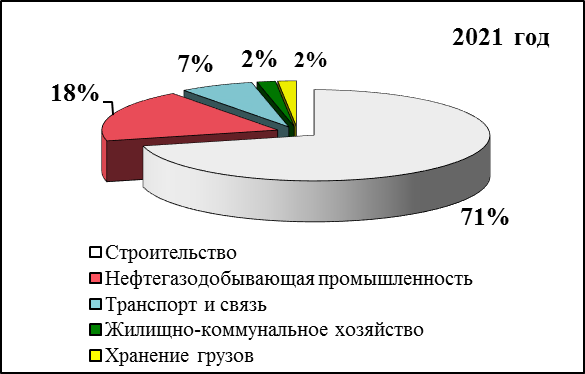 Наибольшее количество несчастных случаев происходит в сфере строительства (строительство магистрального газопровода и обустройство Чаяндинского нефтегазоконденсатного месторождения). На вредных и опасных условиях труда занято 15 593 человека, из них 1 326   женщин. В 2021 году зарегистрировано 3 случая профессиональной заболеваемости.За отчетный период специалисты администрации принимали участие в комиссиях по расследованию 24 несчастных случаев, произошедших на предприятиях, осуществляющих свою деятельность на территории Ленского района.В рамках ведомственного контроля за соблюдением норм трудового законодательства проведено 7 плановых выездных проверок в отношении учреждений МО «Ленский район» в г. Ленск, с. Беченча, с. Мурья, составлены акты установленной формы, руководителям направлены рекомендации по устранению выявленных нарушений и недостатков в работе.С целью активизации профилактической работы администрацией МО «Ленский район» проведен месячник охраны труда. К участию в месячнике привлечены предприятия и организации всех форм собственности, а также муниципальные образования Ленского района. В рамках районного плана мероприятий организованы: выездное обучение по программе «Охрана труда», проведены первые этапы республиканских конкурсов, проверки соблюдения требований трудового законодательства, организована специальная оценка условий труда, заседание межведомственной комиссии по охране труда, оформлен информационный бюллетень по охране труда и т.д. На предприятиях подготовлены приказы и планы проведения месячника, организованы мероприятия. Всего в месячнике охраны труда приняли участие 93 организации с охватом 15 838 человек, проведено 654 мероприятия.В рамках, проводимых Министерством труда и социального развития РС(Я) конкурсов, лауреатом республиканского Конкурса «Лучший специалист по охране труда Республики Саха (Якутия)» в производственной сфере стала главный специалист отдела охраны труда ООО «Таас-Юрях Нефтегазодобыча» (Юхневич М.В.). Кроме этого в республиканском конкурсе детских рисунков «Охрана труда глазами детей» в возрастной группе от 10 до 15 лет победительницей объявлена Ионова Дарья (МБОУ «СОШ п. Пеледуй»).В целях создания условий, обеспечивающих сохранение жизни и здоровья работников в процессе трудовой деятельности в Ленском районе, действует подпрограмма «Охрана труда в Ленском районе» муниципальной программы «Социальная поддержка граждан Ленского района». Из бюджета района на исполнение мероприятий подпрограммы в 2021 году при плане 403,6 тыс. рублей, расходы составили 384,9 тыс. руб. Из средств предприятий Ленского района в рамках Подпрограммы на улучшение условий и охрану труда за год было направлено 503,3 млн. рублей. Проведены следующие мероприятия:специальная оценка условий труда в учреждениях МО «Ленский район» (охват 18 учреждений, 231 рабочее место);выездное обучение и проверка знаний требований охраны труда для работников учреждений МО «Ленский район» с участием ООО «Троллейбусный учебный комбинат» (г. Киров) (охват 56 человек из 25 учреждений).Приобретены товары медицинского назначения для организации работы по вакцинации работников администрации и подведомственных организаций МО «Ленский район» против новой коронавирусной инфекции. В целях информационного обеспечения работы приобретено право использования базы данных «Система Охрана труда Плюс» (многопользовательский доступ), под одной лицензией к Системе подключены 10 специалистов по охране труда муниципальных учреждений. В рамках информационного обеспечения вопросы в области охраны труда освещаются в средствах массовой информации на сайте Ленского района mr-lenskij.sakha.gov.ru оформлен раздел «Охрана труда», в котором размещены нормативные правовые акты в области охраны труда, новости о введении новых Правил по охране труда, а также об изменениях в действующем законодательстве, отчеты, статьи, информации с районной комиссии по охране труда, планы работ, контактные сведения. Материалы сайта регулярно обновляются. Непременным условием безопасности населения района считается проведение мероприятий в области гражданской обороны и защиты населения от ЧС. На территории Ленского района каких-либо чрезвычайных ситуаций природного или техногенного характера не произошло, социального напряжения населения не зарегистрировано. Принятые превентивные меры по пропуску паводковых вод способствовали штатному прохождению ледохода по территории Ленского района. Во исполнение распоряжения Правительства Республики Саха (Якутия) «О мерах по охране лесов от пожаров на территории Республики Саха (Якутия) в 2021 году», а также в целях своевременной подготовки к пожароопасному периоду на территории Ленского района в 2021 году, сохранения лесного массива и повышения эффективности охраны лесов от пожаров  на территории Ленского района приняты все необходимые нормативные правовые акты, создан оперативный штаб по борьбе с лесными пожарами, утвержден перечень населенных пунктов, расположенных на территории муниципального образования «Ленский район», подверженных угрозе лесных пожаров в пожароопасный сезон, определены правила и порядок проведения сельскохозяйственных палов, проведен месячник пожарной безопасности.Распоряжением от 24 июня 2021 года № 01-04-1151/1 на территории Ленского района был введен особый противопожарный режим, который был отменен распоряжением от 1 сентября 2021 года № 01-04-1785/1. Решением КЧС и ОПБ МО «Ленский район» утвержден состав межведомственной рабочей группы по предупреждению лесных пожаров на территории Ленского района.В 2021 году зарегистрировано и ликвидировано 28 лесных пожара на общей площади – 5,4 кв. км. С начала пожароопасного сезона на территории района объявлялся «Особый противопожарный режим». Проведены:месячник по гражданской обороне; 3 месячника безопасности людей на водных объектах в осенне-зимний, весенний и летний периоды;3 заседания КЧС и ОПБ Ленского района; 2 заседания комиссии по противодействию терроризму в МО «Ленский район».За 2021 год на территории района проведено 2 крупных командно-штабных учения в области чрезвычайных ситуаций (предпаводковые, ежегодно-плановое) и 1 тренировка в области гражданской обороны.За 2021 год администрацией МО «Ленский район» в рамках переданных отдельных государственных полномочий по государственному регулированию цен (тарифов) утверждены:предельная стоимость твердого топлива (дрова-швырок), реализуемого хозяйствующими субъектами населению на территории муниципальных образований Ленского района с 01.07.2021 года;предельная стоимость пассажирских перевозок и багажа, осуществляемых в городском сообщении на территории МО «Ленский район».В рамках исполнения 131-ФЗ утверждены:нормативы расходов на содержание вахтовых и временных поселков на межселенной территории МО «Ленский район»;тарифы на перевозку пассажиров речным транспортом по социально-значимым маршрутам Ленского района;  предельная стоимость на платные услуги, оказываемые МБУ «Гранит»;предельная стоимость на производимую продукцию МУП «Ленский молокозавод»;график защиты цен (тарифов) в 2022 году, регулируемых МО «Ленский район».Одновременно с регулированием цен в рамках полномочий муниципального образования «Ленский район» осуществляется контроль применения утвержденных и согласованных торговых надбавок. По требованию прокуратуры за 2021 год проведено 15 контрольных мероприятий в части проверки применения утвержденного размера наценки на социально значимые продукты питания. Выявлены нарушения на 9 объектах торговли. Результаты проверок направлены в прокуратуру Ленского района для дальнейшего принятия решения.По заданию Государственного комитета по ценовой политике РС (Я) осуществляется ежемесячный мониторинг цен на социально значимые продукты питания по 41 наименованию. Мониторинг проводится по всем поселениям Ленского района, охвачено 29 объектов торговли. По поручению Правительства РС (Я) в связи с ситуацией, связанной с распространением коронавирусной инфекции, в 2021 году проводился еженедельный мониторинг максимальных и минимальных розничных цен на социально-значимые продовольственные товары и жизненно необходимые и важнейшие лекарственные препараты. Мониторингом по г. Ленску было охвачено 6 объектов торговли и 7 аптечных учреждений.Муниципальные закупкиЗаключено 547 контрактов на общую сумму 466,64 миллионов рублей. Экономический эффект от осуществления закупок составил 34,97 миллиона рублей или 6,97 % от размещенных средств.Для субъектов малого предпринимательства и социально-ориентированных некоммерческих организаций (СМП и СОНКО) опубликовано 645 извещений конкурентных закупок на общую сумму 454,75 млн. рублей, по результатам проведенных закупок для СМП и СОНКО было заключено 455 контрактов на общую сумму 289,32 млн. рублей. Экономия бюджетных средств в отчетном году составила 26,39 млн. рублей. Доля объявленных закупок для СМП и СОНКО составила 45,17 % от совокупной стоимости всех объявленных закупок.Экономическую основу местного самоуправления составляет находящееся в муниципальной собственности имущество, поэтому одной из основных задач органов местного самоуправления является повышение эффективности его использования. Муниципальную собственность Ленского района представляют объекты недвижимости, ценные бумаги и земельные участки, приносящие доход в виде арендной платы, дивидендов, доходов от приватизации.В Реестре муниципального имущества муниципального образования «Ленский район» Республики Саха (Якутия) по состоянию на 31.12.2021 г. значится имущество общей балансовой стоимостью 3 008 456 557,86 рублей:движимое имущество (в состав которого входят: производственный и хозяйственный инвентарь – 221 объект, автотранспорт – 8 объектов, алкотестер – 1 объект;недвижимое имущество – 408 объектов, (в состав которого входят: жилой фонд, здания и сооружения, автодороги, газовые сети); земельные участки – 154 объекта.На текущий момент снесено и прекращено право муниципальной собственности муниципального образования «Ленский район» 6 объектов, непригодных для дальнейшей эксплуатации. Значительную часть неналоговых поступлений в бюджет муниципального района составляют доходы от сдачи в аренду имущества, составляющего казну муниципального образования «Ленский район». Так, по состоянию на 31.12.2021 года поступления арендной платы от использования муниципального имущества составили 3 911,9 тыс. рублей, при плановом годовом значении 3 200,0 тыс. рублей.По состоянию на 31.12.2021 действует 14 договоров аренды, общая площадь переданных в аренду помещений составляет 8 700,8 кв. м. Осуществляется постоянный контроль соблюдения арендаторами условий договоров аренды муниципального имущества в части сроков и полноты поступлений арендной платы.Одним из приоритетных направлений деятельности муниципального образования «Ленский район» является имущественная поддержка субъектов малого и среднего предпринимательства (далее по тексту – МСП), которая востребована в отношении таких видов имущества, как производственные и административные здания, помещения. По состоянию на 31.12.2021г. действует 6 договоров аренды муниципального имущества, включенного в перечень муниципального имущества, предназначенного для предоставления субъектам МСП и организациям, образующим инфраструктуру поддержки малого и среднего предпринимательства, общей площадью 4 170,0 кв. м. Ежегодно обновляется Перечень муниципального имущества муниципального образования «Ленский район», предназначенный для предоставления имущественной поддержки субъектам малого и среднего предпринимательства и организациям, образующим инфраструктуру поддержки малого и среднего предпринимательства, который по состоянию на 31.12.2021г. включал в себя 23 объекта (включая земельные участки).	Для субъектов МСП предусмотрена реализация преимущественного права выкупа государственного и муниципального имущества в рамках Федерального закона от  22.07.2008 № 159-ФЗ  «Об особенностях отчуждения  недвижимого имущества, находящего в государственной собственности субъектов Российской Федерации или в муниципальной собственности и арендуемого  субъектами малого и среднего предпринимательства и о внесении изменений в отдельные законодательные акты Российской Федерации» в течение 2021 года из Прогнозного плана приватизировано 3 объекта, общей площадью 448,6 кв. м, на сумму 2 794,9 тыс. рублей. 	Наружная реклама современного города – это неотъемлемый элемент его внешнего вида, важная часть визуальной коммуникации деловой жизни, источник доходов бюджета муниципального образования. В городе эксплуатируется 54 рекламных конструкций, в том числе: на зданиях – 20 шт., на ограждениях, заборах – 3 шт.; отдельно стоящие – 31 шт.  	В 2021 году в собственность муниципального образования «Ленский район» Республики Саха (Якутия) зарегистрировано 42 объекта недвижимого имущества.  из них для муниципальных нужд 22 объекта. Для детей-сирот и детей, оставшихся без попечения родителей приобретено 14 квартир. По программе обеспечения жильем работников бюджетной сферы приобретено 6 квартир.	Подготовлено и заключено 40 договоров, из них 16 договоров найма специализированного жилищного фонда для детей-сирот и детей, оставшихся без попечения родителей и  16 договоров найма служебного жилого помещения в специализированном жилищном фонде, для временного проживания на период трудовых отношений, 6 договоров безвозмездного пользования жилым помещением нуждающихся в специальной социальной защите (инвалиды и одиноко проживающие граждане старше 70 лет), 2 договора коммерческого найма жилого помещения муниципального жилищного фонда. 	В соответствии с Земельным кодексом Российской Федерации муниципальное образование «Ленский район» осуществляет управление и распоряжение земельными участками, расположенными на межселенной территории муниципального района, в границах сельских поселений, а также земельными участками, находящимися в муниципальной собственности муниципального образования «Ленский район». 	В 2021 году заключен 21 договор купли-продажи земельных участков, расположенных на межселенной территории и в границах сельских поселений, а также земельных участков, находящиеся в муниципальной собственности муниципального образования «Ленский район», расположенных в границах городских поселений. 	В бюджет муниципального образования «Ленский район» от приватизации земельных участков, расположенных на межселенной территории и в границах сельских поселений, а также земельных участков, находящихся в муниципальной собственности муниципального образования «Ленский район» поступили денежные средства в размере 195,1 тыс. рублей (с учётом поступлений оплаты в январе 2021г. по оформленным договорам купли-продажи земельных участков 2020 г.).	Денежные поступления от продажи земельных участков и арендной платы за использование земельных участков, расположенных на межселенной территории Ленского района и государственная собственность на которые не разграничена, и земельные участки, находящиеся в муниципальной собственности, составили 3 905,2 тыс. рублей.  	В 2021 году было проведено 9 аукционов на право заключения договоров аренды земельных участков, находящихся в муниципальной собственности или государственная собственность на которые не разграничена, расположенных на межселенных территориях муниципального образования «Ленский район». На торги было выставлено 24 земельных участка, по итогам которых заключено 15 договоров аренды. Сумма годовых арендных платежей по заключенным договорам составила 1 283,2 тыс. рублей.	В рамках проведения муниципального земельного контроля проведено 11 плановых проверок в отношении граждан. По обращению граждан были организованы 3 внеплановые проверки. По итогам, которых выявлены факты нарушения земельного законодательства, в последствие чего было вынесено 8 предписаний об устранении нарушения. В 2021 году в адрес муниципального образования «Ленский район» поступило 20 заявлений граждан о предоставлении земельного участка в безвозмездное пользование в соответствии с Федеральным законом от 01.05.2016 N 119-ФЗ. Заявления граждан поступают через федеральную информационную систему «НаДальнийВосток.рф». На стадии рассмотрения находится 1 обращение, 3 заявления аннулировано заявителями и по 1 заявлению отказано в предоставлении. Заключено 15 договоров безвозмездного пользования, на общую площадь 19,6984 га. В собственность бесплатно предоставлено 8 земельных участков. Заключено также 2 договора безвозмездного пользования земельными участками, в соответствии со ст. 24.5 Земельного кодекса РС(Я) («якутский гектар»), на общую площадь 14,7366 га.	В целях образования земельного участка выполнены кадастровые работы – для размещения линейного объекта местного значения «Круглогодичная подъездная автодорога V категории «Ленск – подъездная автодорога до с. Турукта Ленского района РС (Я), в районе карьера «Орешкино» Ленский район в целях размещения объекта рекреационного назначения общей площадью 48 250 кв. м. Для размещения насосной станции и противопожарных резервуаров в с. Чамча выполнены кадастровые работы по разделу земельного участка и оформление земельного участка площадью 7202 кв. м в муниципальную собственность муниципального образования «Ленский район».В 2021 из государственной собственности Республики Саха (Якутия) в муниципальную собственность МО «Ленский район» переданы 22 земельных участка сельскохозяйственного назначения площадью 1016,65 га.	В целях сохранения природной среды, обеспечивающей экологическую безопасность населения на территории МО «Ленский район» действует муниципальная программ «Охрана окружающей среды и природных ресурсов в Ленском районе». На исполнение мероприятий данной программы были запланированы 2 002, 6 тыс. рублей, фактические расходы составили 1 961,7 тыс. рублей (98 %).В рамках исполнения данной программы в 2021 году было организованы и проведены экологические акции «Зеленая Весна», «Вода России», «Сад памяти», «Час Земли», двухмесячник по санитарной очистке и благоустройству, 123 субботника, в которых приняло участие 1 903 человек, собрано 1169,14 куб. м мусора, посажено 347 деревьев и кустарников, ликвидировано 4 несанкционированные свалки в с. Нюя,  отправлено на обезвреживание 1060 шт. отработанных ртутьсодержащих ламп, собранных в муниципальных учреждениях района, для сельских поселениях Ленского района закуплено 25 контейнеров и обустроены контейнерные площадки для сбора ТКО, приобретены фото-ловушки. В целях экологического образования и просвещения на территории района совместно с Ленским комитетом государственного экологического надзора проведена акция «Природа и мы». В рамках акции проведено 433 мероприятий, в том числе: конкурсы, культурно-просветительские мероприятия, беседы, эко-уроки, таким образом охват населения составил 19 434 человек. Для проведения акции приобретены галстуки, хозяйственные товары, подарочные сертификаты и сувенирная продукция.	В целях развития и охраны особо охраняемых природных территорий разработаны:Положение о муниципальном контроле в области охраны и использования особо охраняемых природных территорий местного значения в границах муниципального образования «Ленский район»;Правила определения платы для физических лиц, не проживающих в населенных пунктах, расположенных в границах особо охраняемых природных территорий местного значения, за посещение особо охраняемых природных территорий местного значения муниципального образования «Ленский район».В отчетном периоде отмечается положительная динамика основных социальных показателей, отражающих уровень жизни населения. Индексация страховых пенсий для неработающих пенсионеров произведена с 01.01.2021 года на 6,3 %. С 01.04.2021 года проиндексированы социальные пенсии на 3,4 %. С 01.02.2021 года произведена индексация ежемесячных денежных выплат (ЕДВ) (для федеральных льготников: инвалиды, ветераны боевых действий и т.д.)  на 4,9 %. С 01.08.2021 года проведен ежегодный беззаявительный перерасчет страховой пенсии по возрасту и инвалидности работающим пенсионерам. По итогам 2021 года перерасчет страховой пенсии произведен 3906 пенсионерам.По состоянию 01 января 2022 года численность пенсионеров Ленского района снизилась на 2,1 % и составила 10 852 человека, в том числе работающих – 3 338 человек (темп роста 97 %). Средний размер назначенных пенсий составил 22 246,2 руб. (темп роста 107,1 %). Средний размер назначенных пенсий составил 22 246,2 руб. (темп роста 107,1%). В целях устойчивого развития сельских территории, создания комфортных условий жизнедеятельности населения в сельской местности, сокращения отставания уровня и качества жизни с 2018 года в Ленском районе успешно работает программа по ремонту жилых помещений особо нуждающейся категории населения. Данная программа не имеет аналогов нигде. За весь период действия данной программы в населенных пунктах района (кроме г. Ленска) отремонтировано 324 жилых помещения, в том числе 76 – в 2021 году. За 2021 год звание «Ветеран труда» присвоено 126 жителям Ленского района, из них 8 – «Ветеран труда Российской Федерации» и 118 – «Ветеран труда Республики Саха (Якутия)». Персональные поздравления Президента РФ и главы РС (Я) с вручением подарков, получили 18 долгожитель Ленского района.В рамках исполнения Закона РС (Я) «О мерах социальной поддержки детей Великой Отечественной войны – граждан, не достигших совершеннолетия на 3 сентября 1945 г.» звание «Дети ВОВ» за период реализации присвоено 477 гражданам, в том числе за 2021 год – 19 гражданам.Единовременные выплаты к 9 мая назначены 26 гражданам и составили 135,0 тыс. рублей, в том числе вдовы умерших участников ВОВ – 25 человек, на общую сумму 125,0 тыс. рублей; лица, награжденные знаком «Житель Блокадного Ленинграда» – 1 человек, сумма выплаты 10 000 рублей. В Ленском УСЗН создан банк данных инвалидов и детей-инвалидов, который постоянно обновляется. На 01.01.2022 года в Ленском районе зарегистрировано 1695 инвалидов. В 2021 году из бюджета РС (Я) УСЗН Ленского (района) на приобретение дополнительного технического средства реабилитации (ДТСР) выделено 600,0 тыс. рублей. Обеспечены ДТСР 33 инвалида, в том числе 3 ребенка-инвалида. Всего выдано 65 ДТСР. В 2021 году произведена оплата проезда: в реабилитационные центры 10 гражданам и 10 сопровождающим лицам на общую сумму 435,3 тыс. руб.; до места учебы и обратно 1 инвалид на сумму 58,4 тыс. руб.  Адресную материальную помощь получили 8 семей на общую сумму 253,5 тыс. руб., заключен 91 социальный контракт с малоимущими семьями на общую сумму 10 515,2 тыс. руб.,  На оказание единовременной адресной материальной помощи отдельным категориям граждан на подключение жилых домов к электроотоплению по Постановлению Правительства РС (Я) от 30.08.2019 г. № 231, обратилось 4 семьи, общая сумма материальной помощи составила 194,0 тыс. руб.Согласно Постановлению Правительства РС (Я) от 25.02.2011 № 77 «Об утверждении положения о порядке оказания материальной помощи на ремонт жилья участникам Великой Отечественной Войны и ветеранам тыла» оказана материальная помощь 2 ветеранам тыла на общую сумму 60,0 тыс. руб.В рамках проекта «Финансовая поддержка семей при рождении детей» в республике:единовременная денежная выплата при рождении первого ребенка получили 95 семей; право на региональный материнский капитал при рождении второго ребенка получили 131 семья, воспользовались материнским капиталом 40 семей на сумму 6 913,3 тыс. руб.;ежемесячная денежная выплата при рождении третьего и последующего ребенка получили 236 семей. С начала реализации республиканского материнского капитала «Семья» всего по району выдано 964 сертификата на материнский капитал, в том числе за 2021 год – 61 сертификат. Произведено за 2021 год – 68 выплат, на сумму 8 336,3 тыс. руб.Семьям военнослужащих срочной службы ежемесячные пособия на ребенка выплачены на сумму 419,1 тыс. руб.Согласно Закону РС (Я) от 09.04.2020 г. № 226-3№365-VI «О ежемесячной денежной выплате на ребенка в возрасте от трех до семи лет включительно в РС (Я)» на 01.01.2022 г. выплата назначена 532 заявителям. В рамках исполнения Федерального закона от 28.12.2017 года № 418-ФЗ «О ежемесячных выплатах семьям, имеющим детей» в Ленском районе назначено ежемесячное пособие в связи с рождением первого ребенка 238 заявителям.Согласно постановлению Правительства РС (Я) от 30.08.2012 №390 «О предоставлении единовременной социальной выплаты на приобретение или строительство жилого помещения семьям, имеющим 5 и более несовершеннолетних детей» в реестре состоят 4 семьи Ленского района.Пособия на погребение лиц, не подлежавших обязательному социальному страхованию на случай временной нетрудоспособности и не являвшихся пенсионерами, составили 316,7 тыс. руб. (38 чел.). Ведется уведомительная регистрация коллективных договоров. В течение 2021 года зарегистрировано 15 договоров, на 01.01.2022 г. – 45 действующих коллективных договоров.В рамках исполнения мероприятий муниципальной программы «Социальная поддержка населения Ленского района» на поздравление долгожителей (179 чел.) Ленского района бюджета района выделено 179,0 тыс. руб. В штатном режиме продолжают работу подведомственные учреждения Управления социальной защиты: ГБУ РС (Я) «Ленский Дом-интернат для престарелых и инвалидов» в котором проживает 27 человек и ГКУ РС (Я) «Ленский социально-реабилитационный центр для несовершеннолетних».  Отделение социальной помощи на дому входит в состав Управления. На 01.01.2022 г. на социальном обслуживании находится 155 одиноких престарелых и инвалидов, штат отделения – 19 человек. Заведующая осуществляет постоянный контроль за качеством обслуживания, с целью проверок выезжает к подопечным, проживающих в городе и в наслегах.На базе Ленского УСЗН создана комплексная мобильная бригада доставки лиц старше 65 лет, проживающих в сельской местности, в медицинские организации. За 2021 год бригада осуществила 4 выезда. В связи с введением режима повышенной готовности на территории Республики Саха (Якутия) и мерах по противодействию коронавирусной инфекции (COVID-19) в период эпидемиологического неблагополучия с 30 марта 2020г и по настоящее время Управление приостановило личный приём граждан. Введен режим электронного документооборота через порталы gosuslugi.ru и e-yakutia.ru, а также через электронную почту учреждения и мессенджер WhatsApp по номеру телефона горячей линии. В случае отсутствия возможности предоставления государственных услуг электронно и иным дистанционным способом, прием граждан осуществляется по предварительной записи.Продолжает работу районная (межведомственная) комиссия по делам несовершеннолетних и защите их прав. За отчетный период организовано и проведено 38 заседаний. В связи с эпидемиологической обстановкой отменены выездные заседания в п. Витим, п. Пеледуй. Рассмотрено 188 административных протоколов, дано 62 поручения в органы и учреждения системы профилактики безнадзорности и правонарушений несовершеннолетних. Проведено 98 рейдовых мероприятия. Для улучшения взаимодействия всех служб систем профилактики было проведено 2 расширенных координационных совещания.Совместно с представителями наркологического отделения Ленской центральной районной больницей комиссия постоянно проводит профилактическую работу с несовершеннолетними, законными представителями, имеющими склонность к злоупотреблению алкоголя. Так, за 12 месяцев 2021 года 4 законных представителя были направлены на консультацию и лечение к врачу – наркологу.С целью создания эффективной системы реабилитации несовершеннолетних, находящихся в конфликте с законом, комиссия ежегодно организовывает работу Детской общественной приемной. Координирует участие служб системы профилактики безнадзорности и правонарушений несовершеннолетних Ленского района во всероссийской акции «Дня правовой помощи детям». В ноябре 2021 года в дистанционном формате по правовому просвещению приняли участие 16 150 человек.Комиссия оказывает содействие в проведении диагностики несовершеннолетних в случаях отклоняющего поведения, оказания вторичной психолого-медико-педагогической помощи детям из семей СОП, «группы риска» на базе республиканских учреждений. За 2021 год 6 несовершеннолетних (жители п. Пеледуй, п. Витим, п. Батамай) были помещены для прохождения реабилитации в условиях ГКУ РС(Я) «Ленский социально – реабилитационный центр». 	С целью создания условия для роста благосостояния граждан –  получателей мер социальной поддержки, создания условий, обеспечивающих сохранение жизни и здоровья работников в процессе трудовой деятельности в Ленском районе действует муниципальная программ «Социальная поддержка граждан Ленского района», в рамках которой – за счет средств районного бюджета – гражданам Ленского района оказывались следующие меры социальной поддержки: материальная помощь на ремонт жилья отдельным категориям граждан; компенсация оплаты путевок в санатории-профилактории людям с ограниченными возможностями, материальная помощь гражданам в связи с трудной жизненной ситуацией. С целью формирования эффективной комплексной системы защиты детей, находящихся в трудной жизненной ситуации» с 2014 г. на базе ГБПОУ «Ленский технологический техникум» комиссией организована подготовка кадров выпускников общеобразовательных учреждений, прошедших обучение по программам специальных (коррекционных) школ 8 вида, выпускников 9-х и 11-х классов общеобразовательных учреждений из числа малообеспеченных семей, а также освободившихся из мест лишения свободы и СУВУЗТ, не имеющих специальности. Студентами разноуровневой группы по профессиям: повар, продавец, слесарь – в 2021 году стали 16 человек. На оплату обучения в рамках реализации программы «Профилактика правонарушений в Ленском районе» израсходовано 512,7 тыс. руб.	 Для организации и проведения летнего отдыха и оздоровления детей из семей, состоящих на учете служб системы профилактики, в целях усиления мер по профилактике безнадзорности и правонарушений несовершеннолетних в летний период были выделены 24 бесплатных путевки в ДОБ «Алмаз» для детей, состоящих на различных видах учета. Кроме того, на организацию и проведение летнего отдыха и оздоровления детей из семей, находящихся в трудной жизненной ситуации на базе лагеря «Виктория» г. Якутска, из средств муниципальной программы для оплаты проезда по маршруту Ленск-Якутск-Ленск, было израсходовано 225,2 тыс. руб. Таким образом, все несовершеннолетние, состоящие на различных видах учета, были охвачены в 2021 году летним трудом и отдыхом.Управление социального развития выполняет задачи по осуществлению отдельных государственных полномочий районной межведомственной комиссии по делам несовершеннолетних и защите их прав в соответствии Законом РС (Я) «О наделении органов местного самоуправления муниципальных районов и городских округов Республики Саха (Якутия) отдельными государственными полномочиями по исполнению функций по делам несовершеннолетних и защите их прав».Главными задачами органа опеки и попечительства администрации муниципального образования «Ленский район» является своевременное выявление детей-сирот и детей, оставшихся без попечения родителей, и организация их жизнеустройства. По состоянию на 30.12.2021 года сирот и детей, оставшихся без попечения родителей, состоящих на учете подопечных – 142 детей, из них: 30 детей проживают в 13 приёмных семьях, 105 детей находится под опекой (попечительством); 7 детей находится под предварительной опекой.Под опекой по согласию находится 21 несовершеннолетний ребенок.За отчетный период был выявлен 21 несовершеннолетний ребенок, оставшийся без попечения родителей: из них 14 переданы под опеку (попечительство), 7 несовершеннолетних переданы под предварительную опеку. Таким образом, все несовершеннолетние, оставшиеся без попечения родителей, жизнеустроены в замещающие семьи.Ежемесячные компенсационные выплаты на содержание подопечных детей в 2021 году выплачивались на 142 ребенка. При определении ребенка-сироты или ребенка, оставшегося без попечения родителей, в семью выплачиваются следующие пособия:единовременные пособия в размере 28 756,0 руб. (выплачены 20 опекунам (попечителям);единовременные дополнительные выплаты в размере 26 440,85 руб. (выплачены 21 опекунам (попечителям), приемным родителям).За счет средств субвенций Республики Саха (Якутия) в течение текущего года бесплатным проездом в городском транспорте, а также проездом к месту обучения и обратно к месту жительства воспользовались 44 подопечных ребенка.За счет средств муниципального бюджета в рамках реализации программы «Социальная поддержка граждан Ленского района» детям-сиротам и детям, оставшимся без попечения родителей, приемным семьям оказаны следующие дополнительные меры социальной поддержки:произведена компенсация денежных средств на проезд к месту отдыха и оздоровления 36 гражданам из категории несовершеннолетних, совершеннолетних недееспособных подопечных, приемных родителей; оплачен проезд к месту обучения и обратно к месту жительства 8 студентам;выплачены средства в размере 4 000 рублей 14 выпускникам детских садов и школ района.Для лиц, из числа детей-сирот и детей, оставшихся без попечения родителей, приобретено 14 квартир на общую сумму 27 301,1 тыс. рублей. Таким образом, все граждане из числа детей-сирот и детей, оставшихся без попечения родителей, состоящие в очереди на получение жилья в 2021 году, были обеспечены жилыми помещениями своевременно.В 2021 году 8 граждан прошли обучение в «Школе приемных родителей» и получили Свидетельства о прохождении подготовки лиц, желающих принять на воспитание в семью ребенка, оставшегося без попечения родителей на территории Российской Федерации.В целях защиты прав детей в возрасте до 18 лет и лиц из числа детей-сирот и детей, оставшихся без попечения родителей, за отчетный период 16 родителей лишены родительских прав в отношении 19 детей, 8 родителей ограничены в родительских правах в отношении 13 несовершеннолетних. За отчетный период специалисты отдела приняли участие в 141 судебном заседании, представляя интересы несовершеннолетних и недееспособных граждан в качестве истцов, ответчиков, третьих лиц и законных представителей. В 2021 году в интересах несовершеннолетних было рассмотрено и подготовлено 133 распоряжений на сделку с имуществом несовершеннолетних, 77 разрешений на снятие денежных средств с лицевых счетов, принадлежащих несовершеннолетним, было выдано 42 разрешения на трудоустройство несовершеннолетних.Специалистами отдела осуществляется контроль деятельности опекунов (попечителей) и приемных родителей, органы опеки и попечительства также ведут учет несовершеннолетних, контролируя их жилищно-бытовые условия и условия воспитания, состояние здоровья, получение образования, организацию досуга и многое другое.Ежегодно несовершеннолетние, находящиеся под опекой (попечительством), и переданные на воспитание в приемные семьи, проходят всестороннее медицинское обследование (диспансеризацию) врачами-педиатрами и другими специалистами.Также на учете в отделе опеки и попечительства на 30 декабря 2021 года состоит 33 совершеннолетних недееспособных граждан, один ограниченно недееспообным. За условиями их проживания осуществляется регулярный контроль. Численность постоянного населения Ленского района на 01 января 2022 года составила 36 276 человек (темп роста 99,5 %). Сохраняется миграционный отток населения (-) 81 человек.  За 2021 год в район прибыло 1 203 чел., что на 41 чел. меньше, чем за 2020 год. В структуре прибывших преобладает внешняя (для региона) миграция (71 %). За 2020 год доля внешней (для региона) миграция составляла 74,5 %.За этот период из района выбыло 1 284 чел., что выше 2020 года на 256 чел. (124,9 %). На долю внешней (для региона) миграции приходится 69,8 %. За 2020 год доля внешней (для региона) миграции составляла 82,3 %.За 2021 года естественная убыль населения составила (-) 100 чел., в том числе: городское население – (-) 83 чел., сельское – (-) 17 чел. Родилось 386 чел. (темп роста 99 %), в том числе городское население – 343 чел., сельское – 43 чел. Умерло 486 чел. (темп роста 105,4 %), в том числе: городское население – 426 чел., сельское – 60 чел. В Ленском районе не допущена смертность детей в возрасте до 1 года (2020 год – 2 человека).За 2021 год число зарегистрированных браков увеличилось на 24 % и составило 243, в том числе – городское – 226, сельское – 17. На фоне роста числа зарегистрированных браков наблюдается рост числа разводов – 201 против 179 за 2020 год. Число разводов среди городского населения составило 179, сельского – 22. Среднемесячная номинальная начисленная заработная плата работников за январь-декабрь 2021 года выросла на 10,5 % по сравнению с 2020 годом и составила 100 344,2 руб., что превышает среднереспубликанский уровень на 21,2% (82 812,5 рублей). По данному показателю Ленский район среди муниципальных районов республики занимает 5 место. Если рассмотреть динамику, то среднемесячная номинальная начисленная заработная плата работников в сельских поселениях Ленского района выросла на 20,2 %, в городских (г. Ленск, п. Витим и Пеледуй) – на 9,3%.Рост среднемесячной номинальной начисленной заработной платы работников произошел по всем видам экономической деятельности, кроме сферы «Деятельность в области здравоохранения и социальных услуг», где произошло снижение  на 13 % по сравнению с 2020 годом.Рост среднемесячной номинальной начисленной заработной платы работников более 20 % по сравнению с 2020 годом произошел в 4 сферах экономической деятельности, от 10 % до 19 % (включительно) – 5, до 10 % – 9.   На территории Ленского района на протяжении нескольких лет отсутствует просроченная задолженность по заработной плате.Наблюдается снижение среднесписочной численности работников (без учета совместителей) с учетом территориально-обособленных структурных подразделений юридических лиц за январь-декабрь 2021 года на 4,4 % (34 679 человек). Снижение связано с завершением основного объема строительных работ в нефтегазовой отрасли и прекращением производственной деятельности предприятий, занятых в данной сфере экономической деятельности на территории Ленского района.Занятость населенияЗа 2021 год численность обратившихся в филиал «Центр занятости населения Ленского района» ГКУ РС (Я) «ЦЗН по РС (Я)» (далее по тексту – Филиал) за содействием в трудоустройстве обратилось 1 511 человек, из них 836 женщин. Из числа обратившихся незанятых трудовой деятельностью 1 206 человек, занятых граждан 305 человек. По сравнению с 2020 годом численность обратившихся в 2021 году снизилась на 20,6 %. Наряду со снижением обратившихся за содействием в трудоустройстве наблюдается и снижение вакансий, предлагаемых работодателями. Так, за 2021 год было подано 1 829 вакансий (темп роста 73,8 %). По сравнению с 2020 годом число трудоустроенных увеличилось на 20,8 % и составило 778 чел., в том числе на постоянную работу 492 чел., на временную – 286 чел.За 2021 год признаны безработными 710 человек, нашли работу из числа безработных – 514 чел. За 2021 год в общественных работах приняло участие 7 чел., филиалом было заключено 6 договоров на организацию трудоустройства безработных граждан с ИП «Сорокин Б.Ю.», ИП Амиров А.А., СЖПК «Аартык», МО «Беченчинский наслег». Для привлечения к общественным работам на селе был заключен договор с СЖПК «Аартык» на 6 граждан (заготовка сена, обработка и уборка кормовых культур, переборка картофеля, ремонт животноводческих помещений, работы временного характера, связанные с содержанием и выпасом скота). Также было заключено 16 договоров на благоустройство территорий в рамках которых было трудоустроено 200 несовершеннолетних граждан (дети-сироты, оставшиеся без попечения родителей; дети из многодетных, неполных и малообеспеченных семей; дети под опекой, дети-сироты и дети-инвалиды; дети, состоящие на списочном учете районной межведомственной комиссии по делам несовершеннолетних и защите их прав). Государственные услуги по профориентации получили 400 человек, по социальной адаптации – 76 чел., по психологической поддержке – 100 чел.Двум гражданам, прибывшим в республику в рамках Государственной программы переселения, оказана помощь во временном жилищном обустройстве, размещению и временному проживанию, в том числе выплачена компенсация части арендной ставки за наем жилья до 6 месяцев.Единовременная материальная помощь оказана 15 гражданам – участникам и членам их семей до получения разрешения на временное проживание или до оформления гражданства Российской Федерации.Заключено 5 договоров на стажировку молодых специалистов в промышленных предприятиях.С участием работодателей было организовано 6 ярмарок – вакансий в он-лайн режиме. На профессиональное обучение были направлены: 39 безработных граждан, из которых 35 завершили обучение, незанятых граждан – 3 направлены и завершили обучение. Основам предпринимательской деятельности (ОПД) через АУДПО «Бизнес школа» (г. Якутск) обучились 7 граждан, из которых в 2021 году открыли собственное дело 5 граждан. В 2022 году из числа обучившихся ОПД в 2021 году подали заявку 2 чел. на открытие ИП, в настоящее время ведется работа по разработке бизнес-планов. За январь-декабрь 2021 г. поступило 2 126 заявлений о предоставлении государственной услуги по информированию о положении на рынке труда в Республике Саха (Якутия).  В целях стимулирования трудовой мобильности граждан Филиал информирует граждан по имеющимся вакансиям не только в Ленском районе, но и в других районах РС (Я) через работников администрации поселений. Так, в 2021 году было заключено 3 договора на переезд. В наиболее сложном положении на рынке труда оказываются слабо защищенные категории населения: женщины, граждане предпенсионного возраста, выпускники, граждане, проживающие в сельской местности, где безработица носит продолжительный характер.Постоянно ощущается дефицит в квалифицированных специалистах в разных сферах деятельности: учителей, медработников с высшим и средним профобразованием, специалистов строительной и дорожной отрасли. В числе ключевых проблем в сфере занятости являются:отсутствие сбалансированности спроса и предложения рабочей силы; отсутствие конкурентоспособной рабочей силы, недостаточно развитая профессиональная и территориальная мобильность рабочей силы;безработица на селе по причине узкой сферы предложения труда сельских жителей, неразвитости рыночной инфраструктуры;трудоустройства женщин, инвалидов, граждан предпенсионного возраста, молодежи.Для развития рынка труда, с целью содействия занятости населения, необходимо обеспечить:увеличение объемов финансирования мероприятий активной политики занятости с целью обеспечения государственных гарантии в области защиты от безработицы;сохранение стабильности на рынке труда;укрепление взаимоотношений с предприятиями и организациями всех форм собственности; вовлечение населения в малый бизнес, в первую очередь из числа безработных, всесторонняя финансовая помощь начинающим предпринимателям для организации собственного дела;проведение мероприятий профориентационной направленности, для формирования у населения мотивации к труду;стажировка молодых специалистов для обеспечения работой, приобретения опыта и навыков работы, а также закрепления на рабочем месте молодых специалистов с высшим и средним профессиональным образованием;стимулирование трудовой мобильности граждан. Молодёжная и семейная политика в Ленском районе реализуется согласно муниципальной программе «Реализация молодежной, семейной политики и патриотического воспитания граждан в Ленском район», включающая в себя 5 подпрограмм: «Обеспечивающая подпрограмма», «Создание условий для развития потенциала подрастающего поколения, молодежи», «Семейная политика», «Воспитание патриотизма у граждан – национальная идея государства» и «Мотивирование населения на ведение трезвого здорового образа жизни. Финансирование мероприятий на 2021 год были запланированы в размере 26 115,4 тыс. руб., фактические расходы составили 25 128,7 тыс. руб. В 2021 году проводились мероприятия в онлайн и офлайн режимах -  Открытый Образовательный форум «Ленский берег», Православный съезд, прошли игры лиги КВН, мероприятия для молодых педагогов, Киберспортивные мероприятия, мероприятия для студентов, фото и видео челенджи, мероприятия в форматах: круглый стол, конкурсы, мастер-классы, квесты и викторины для трудовых бригад, несовершеннолетних состоящих на различных видах учета, волонтерских движений и др.   5 Юнармейцев, представлявших Ленский район в конкурсе «Будущее планеты» в Санкт-Петербурге, получили дипломы лауреата второй и третьей степени; 2 делегата приняли участие в Межрегиональном молодежном форуме «Мост дружбы 2.0» (г. Ульяновск), Романова Екатерина прошла на курс-интенсив (г. Якутск) для подготовки тренеров-волонтеров для оздоровления людей старше 55 лет; 7 делегатов приняли участие в соревнованиях по спортивным бальным танцам «Кубок Спартака» (Москва). Особое внимание уделяется патриотическому воспитанию молодежи, в каждой школе есть патриотические клубы, активную деятельность ведут военно-патриотический клуб «Специализированный отряд молодежи» на базе ЛТТ, Православный военно-патриотический клуб «Витязи» при поддержке отдела православной культуры МКУ «ЛРУК», а также активно ведет свою деятельность движение «Юнармия» при МБОУ СОШ № 2. Совместно с военкоматом за отчетный период организовано 10 торжественных проводов призывников, в ряды вооруженных сил Российской Федерации вступило 84 человека. Из-за эпидемии COVID-19 патриотические мероприятия, посвященные Победе в Великой Отечественной войне и памятным датам, прошли в онлайн и дистанционных форматах: районный смотр песни и строя (совместно с МКУ «РУО»); (видео-стихи) «Юнармейцы о трагедии в Беслане»; районный конкурс рисунков «Война глазами детей», посвященный Дню Неизвестного Солдата и Дню Героев Отечества (совместно с МКУ «РУО» и Советом ветеранов); викторина к 100-летию со дня рождения первого якутского Героя Советского Союза Попова Ф.К.; акции «Бесмертный полк», «Окна Победы», «Окна России», «Флаги России», «Свеча памяти» для наслегов района. В офлайн-формате, с соблюдением всех мер предосторожности, провели акции «Свеча памяти» (г. Ленск, п. Пеледуй, п.Витим), «Георгиевская ленточка», «Мой флаг», прошли уроки мужества в патриотических клубах образовательных учреждений к памятным датам, возложение цветов к мемориалу «Вечный огонь» в г. Ленске в День Победы.В 2021 году проведен конкурс грантов в форме субсидий физическим лицам на реализацию проектов по содействию патриотическому воспитанию молодежи. Общая сумма грантов 452,4 тыс. рублей. Финансовую поддержку получили 4 проекта.В области семейной политики были проведены следующие мероприятия: выдача комплектов новорожденным Ленского района; 340 детей из семей, находящихся в тяжелой жизненной ситуации, получили сладкие новогодние подарки; 9 многодетных семей награждены почетным дипломом многодетной семьи с денежной премией в размере 10 000 рублей; регулярные встречи с родителями на различные тематики («Родительское выгорание», «Воспитание без крика», «Эмоциональное выгорание») и т.д. В честь Дня матери Российской Федерации и Дня матери Республики Саха (Якутия) проведены торжественные выписки рожениц из родильного отделения ГБУ РС(Я) «Ленская ЦРБ». Произведена оплата проезда роженицам из п. Витим, п. Пеледуй, с. Толон, с. Иннялы на родоразрешение и обратно.  Единовременные вознаграждения в связи с рождением каждого 100 ребенка в размере 100 000 рублей каждая получили 3 семьи (Авдеевы, п.Витим; Тимкины, г.Ленск; Слюсаревы, г.Ленск). Четыре семьи Ленского района приняли участие в Республиканских конкурсах. Две семьи были удостоены награды «За любовь и верность» в честь празднования Дня семьи, любви и верности (семья Кучковских п. Витим, семья Ощепковых с. Натора).	Ведется постоянная работа со «Школой беременных», приглашаются специалисты различных социальных учреждений [ГКУ РС (Я) «Ленское Управление социальной защиты населения и труда при Министерстве труда и социального развития РС (Я)», филиала «Центр занятости населения Ленского района» ГКУ РС (Я) «ЦЗН по РС (Я)», ГБУ РС (Я) «Ленская ЦРБ» (детский неонатолог, акушеры-гинекологи и т.д.)] для проведения встреч с беременными женщинами. Подготовлены тематические буклеты для раздачи беременным женщинам на приеме у психолога ГБУ РС(Я) «Ленская ЦРБ».	С октября 2021 года возобновил свою работу специализированный кабинет психолога, где ведет прием клинический (медицинский) психолог. За 4 месяца психологом оказано 108 психологических услуг, общее количество человек, получивших психологические услуги – 311, из них индивидуальных консультаций – 66 (охват 57 человек); психодиагностическое исследование – 33 услуги (охват 217 человек); групповая работа – 9 услуг (охват 37 человек). В возрастной категории 14-18 лет психологическую помощь получили 193 человека, с 18 до 35 лет – 117 человек. 	За отчетный период, на районных молодежных и семейных мероприятиях, психологом проведены психологические практикумы личностного роста, направленные на целеполагание и мотивацию, психологические упражнение с элементами тренинга на знакомство, команд образование и сплочение. В части работы на межведомственном уровне специалист-психолог присутствовала на следственных действиях в Следственном управление Следственного комитета Российской Федерации по РС (Я) в г. Ленске по 1 делу, сопровождая 2-х несовершеннолетних.С целью развития гражданской активности населения путем обеспечения поддержки жителей для реализации их социально значимой практической деятельности и активизации добровольческих инициатив действует муниципальная программа «Развитие гражданского общества в Ленском районе». На исполнение мероприятий на 2021 год было запланировано 3 487,5 тыс. рублей. Денежные средства использованы в полном объеме.В рамках муниципальной программы ежегодно проводятся грантовые конкурсы для СО НКО. На территории МО «Ленский район», по данным Министерства юстиций РС (Я), на 31.12.2021 г. зарегистрировано 49 НКО, включая профсоюзные и религиозные мероприятия, а также 21 общественная организация. В том числе Юнармейское движение, РДШ, Общины Ассамблеи народов РС (Я), 2 молодежные администрации и 10 волонтерских движений.     В 2021 году было разработано Положение о порядке оформления и выдачи личных волонтерских книжек на территории Ленского района.Более 200 человек охвачены волонтерской деятельностью. На сегодняшний день в Ленском районе более 20 волонтерам вручены волонтерские книжки, что позволяет получить дополнительные баллы при поступлении в некоторые высшие учебные заведения.Укреплению института семьи способствует здоровый образ жизни. На регулярной основе физической культурой и спортом в Ленском районе занимаются 13 720 человек (37,8 % от общей численности населения), культивируется 33 вида спорта.С целью создания благоприятных условий и комфортной среды для самореализации личности повышения уровня здоровья и качества жизни, всестороннего развития человека действует муниципальная программ «Развитие физической культуры и спорта в Ленском районе» объем финансирования которой на 2021 год запланирован в сумме 130 612,9 тыс. руб., фактические расходы составили 126 120,9 тыс. руб. В 2021 году проведено 97 спортивных мероприятий из запланированных 220, из них: выездных 44 мероприятия, приняли участие 263 человек, из них детей 100 человек, чемпионами и призёрами стали 93 человека (50 детей и 43 взрослых); районных 53 мероприятия, приняли участие 3 325 человек, из них детей 2 431 человек. Многие мероприятия не проводились в связи с ограничительными мерами, связанными с распространением короновирусной инфекции.Спортсмены Ленского района приняли участие и стали победителями и призерами в Чемпионате ДФО по легкой атлетике, дзюдо (3 место), киокусинкай (1,2,3 места), республиканских соревнованиях: Чемпионате РС(Я) по стрельбе из лука, по легкой атлетике, по мини-футболу, мас-реслингу, спортивным бальным танцам, по боксу, по волейболу, баскетболу, лыжным гонкам.Призерами XXII спартакиады по национальным видам спорта «Игры Манчаары» стали 7 спортсменов. Спортсмены Ленского района приняли участие 8 видах спорта: мас-рестлинг (11 человек), лёгкая атлетика (7 человек), стрельба из лука (5 человек), пулевая стрельба (4 человека), хапсагай (3 человека), национальные прыжки (1 человек), северное многоборье (1 человек), национальное многоборье (2 человека). Проведены районные мероприятия: зимнее первенство по баскетболу среди школ города, открытый чемпионат Ленского района по баскетболу среди мужских команд, открытые соревнования по стрельбе из лука в зале, женская спартакиада Ленского района, первенство района по лыжным гонкам среди школ, открытое первенство г. Ленска по мини-футболу среди школ памяти братьев Старцевых, X спартакиада трудовых коллективов и поселений Ленского района, открытое первенство Ленского района по боксу памяти тренеров Габагуева Н. П., Храмцова С. В и .т.д. Спортсмены, занявшие призовые места на республиканских и всероссийских соревнованиях, награждены денежными премиями: Федоров Иннокнтий – чемпион мира по мас-рестлингу, Анахин Вадим – бронзовый призер чемпионата мира по мас-рестлингу, Татарченко Надежда – серебряный призер первенства Европы по дзюдо. 7 спортсменов награждены за призовые места на спартакиаде по национальным видам спорта «Игры Манчаары».В 2021 году в 25 мероприятиях по выполнению норм ГТО приняли участие 62 человека из них школьников 21 человек. В 2021 году инструкторами по спорту проведены 35 мероприятий в с. Беченча, п. Пеледуй, п. Витим, с. Нюя, с. Дорожный, с. Орто-Нахара, с. Натора, с. Чамча, в которых приняли участие более 1 700 человек.Всего в системе образования Ленского района 29 муниципальных образовательных учреждений: 17 общеобразовательных школ (13 средних общеобразовательных школ, из которых 3 средние школы с углубленным изучением предметов, 3 основные общеобразовательные школы, 1 специальная (коррекционная) образовательная школа 8 вида). Две школы имеют филиалы: начальная школа в с. Иннялы СОШ с. Толон, начальная школа с. Батамай ООШ с. Мурья, 5 национальных школ); 1 учреждение дополнительного образования (МКУ ДО «Сэргэ»); 11 детских садов.В очереди на получение места в ДОУ на 01.01.2022 года 562 ребенка в возрасте от 0 до 3 лет. Все желающие этой возрастной категории обеспечены местами в ДОУ.В текущем году из числа желающих достигнут 100 % охват детей дошкольным образованием. Дошкольным образованием охвачено 2069 ребенка в возрасте от 2 до 7 лет.Дошкольные образовательные учреждения реализуют основную образовательную программу дошкольного учреждения, составленную на основе примерной основной образовательной программы и ФГОС ДО. Республиканские площадки реализации и внедрения инновационных проектов:республиканская сетевая площадка республиканских КМЦ в рамках регионального проекта «Поддержка семей имеющих детей» – МКДОУ ЦРР «Детский сад «Сардаана» г. Ленск;проект «Одаренный ребенок» и проект «Шахматы детям» – МКДОУ «Детский сад «Теремок» г. Ленск;проект «Эколята-дошколята» – МКДОУ ЦРР «Детский сад Колокольчик» п. Витим, МКДОУ «Детский сад Теремок» г. Ленска, МКДОУ «Детский сад Солнышко» г. Ленска;проект «Финансовая грамотность» – МКДОУ «Детский сад Золотой ключик» г. Ленска.Районные площадки по реализации муниципальных проектов:проект «Одаренный ребенок» – МКДОУ ЦРР «Звездочка» г. Ленск; МКДОУ ЦРР «Сказка» г. Ленск; МКДОУ «Золотой ключик» г. Ленск; МКДОУ «Белочка» г. Ленск; МКДОУ «Солнышко» г. Ленск; проект «Baby skills» – по ранней профориентации детей дошкольного возраста – МКДОУ ЦРР «Детский сад Звездочка».Воспитанники дошкольных учреждений ежегодно принимают участие в конкурсах и мероприятиях различного уровня. Так, в I Республиканском конкурсе-фестивале по soft-компетенциям «Я – ЛИДЕР - 2021» для детей дошкольного возраста, показали себя отлично. Активно проводятся мастер-классы и обучающие семинары среди работников дошкольных учреждений. В первом методическом турнире среди работников дошкольных учреждений Ленского района победителем стало МКДОУ ЦРР «Детский сад Звездочка», обладателем диплома II степени – МКДОУ «Золотой ключик», III степени – МКДОУ «Чебурашка». Распространяется опыт лучших педагогов на семинарах, конкурсах различного уровня. В 2021 году в районном конкурсе «Воспитатель года 2021» приняли участие 6 педагогов из дошкольных учреждений Ленского района, абсолютным победителем стал Кириллов С.В., воспитатель МКДОУ ЦРР-детский сад «Сардаана».Согласно данным МКУ «РУО» в районе обучается 4 774 ребенка. В 2020-2021 учебном году в ЕГЭ приняли участие 13 общеобразовательных учреждений Ленского района, 176 выпускников текущего года. Государственный внутренний экзамен сдал 41 участник, в том числе 1 – участник с ограниченными возможностями здоровья. Из 217 выпускников аттестаты получили 213 выпускников. Всего получено 53 высоких результатов (от 80 до 100 баллов) по всем предметам, кроме обществознания. Всего 39 участников получили 53 результата выше 80 баллов, в том числе 1 участник из МБОУ «Средняя общеобразовательная школа №2 г. Ленска с углубленным изучением отдельных предметов» получил высокие баллы по 4-м предметам, 2 участника из МБОУ «Средняя общеобразовательная школа № 3 с углубленным изучением английского языка г. Ленска» получили высокие баллы по 3-м предметам, 8 участников – по 2-м предметам.В 2021 году 17 обучающихся Ленского района получили медали.  Денежные премии получили 92 обучающихся Ленского района. Оплачены проезды детей в НПК.На ежегодной церемонии «Ученик года» 17 медалистов получили по 10 000 рублей, 75 учащихся – по 1 000 рублей; оплачены проезд детей и сопровождающих на научно-практические конференции в гг. Якутск, Москва и Санкт-Петербург.Летний труда и отдых в 2021 году финансировался из бюджета РС (Я) – 1 531,9 тыс. руб., бюджет района – 10 511,7 тыс. руб.Организованным трудом и отдыхом было охвачено 4 571 детей через различные формы: 13 оздоровительных лагерей дневного пребывания, 1 загородный стационарный лагерь ДОБ «Алмаз», экологические и краеведческие экспедиции (многодневные походы), профильные школы, трудовые бригады, пришкольные практики, программа «Дворовый вожатый», семейная форма занятости, в том числе отдых с родителями. В 2021 году администрацией муниципального образования «Ленский район» выделено 75 бесплатных путевок в ДОБ «Алмаз» для детей, добившихся особых успехов в учебе, спорте, научно-исследовательской деятельности. Несовершеннолетним, состоящим на различных видах профилактического учета, о выделены бесплатные путевки (24).   	В 2021 году проведён первый методический турнир команд молодых педагогов Ленского района, приняли участие 6 команд из 6 образовательных учреждений района. По итогам всех конкурсных испытаний абсолютным победителем Турнира стала команда молодых педагогов МБОУ «Средняя общеобразовательная школа п. Витим» «СОШ п. Витим».Также проведены:районный профессиональный конкурс «Педагог года-2021» по двум направлениям: «Воспитатель года» и «Педагог дополнительного образования». В конкурсе приняли участие 6 воспитателей из дошкольных учреждений и 5 педагогов дополнительного образования Ленского района. Абсолютным победителем среди воспитателей стал Кириллов Сергей Валерьевич, воспитатель детского сада МКДОУ ЦРР-детский сад «Сардаана», победителем конкурса «Педагог дополнительного образования» стал Мукминов Урал Фиргатович, педагог дополнительного образования МКУ ДО «Сэргэ».Педагогические чтения на тему «Качество образования: многообразие взглядов» с участием 45 педагогов Ленского района из 9 дошкольных образовательных организаций, 5 образовательных организаций и МКУ ДО «Сэргэ». В Деловой игре Профи учитель в 2020-2021 учебном году приняли участие педагоги трех школ: МБОУ СОШ № 1 г. Ленска (1 участник), МБОУ СОШ № 2 (16 участников) и МКОУ ООШ с. Мурья (8 участников). Все педагоги успешно прошли тестирование.В рамках профилактики безнадзорности и правонарушений среди несовершеннолетних совместно со службами системы профилактики Ленского района в образовательных учреждениях состоялись беседы с несовершеннолетними, состоящими на профилактическом учете и их законными представителями по вопросам летней занятости и законопослушного поведения, снят социальный ролик на тему «Угон автомобиля».Специалистами школ проведены профилактические мероприятия с несовершеннолетними, совершившими самовольный уход, в том числе оказана педагогическая, психологическая помощь в коррекции поведения, коррекция детско-родительских отношений. Проведены профилактические беседы с семьями по предупреждению бродяжничества.В целях пропаганды здорового образа жизни в общеобразовательных учреждениях района проведено 797 мероприятия с охватом 3 867 детей. В режиме онлайн прошло социально-психологическое тестирование школьников с 7 по 11 классы по выявлению склонности употребления психотропных веществ, которое охватило 1 624 учащихся.В рамках месячника психологической безопасности было проведено 127 мероприятий по профилактике буллинга с охватом 1 834 обучающихся.В рамках профилактики дорожно-транспортного травматизма, несчастных случаев на воде и пожарной безопасности совместно с ОГИБДД РС(Я) по Ленскому району проведена акция «Ребенок-главный пассажир» по популяризации детского удерживающего устройства. Состоялся V Всероссийский героико-патриотический фестиваль детского и юношеского творчества МСЧ России «Звезда спасения». В фестивале участие приняло 15 детей.В образовательных учреждениях проведена разъяснительная работа с обучающимися по вопросам противодействия идеологии терроризма и экстремизма в образовательной среде. Проведены классные часы с обучающимися по формированию законопослушного поведения с общим охватом 4 760 человек. Также в дистанционном формате проведены родительские собрания (охватом 3727 родителей). В 2021 году образовательные учреждения в рамках национальных проектов РФ получили оборудования и денежные средства. Так, в рамках федерального проекта «Современная школа» национального проекта «Образование» на территории МО «Ленский район» созданы Центры образования естественно-научной и технологической   направленностей «Точка роста» на базе «МБОУ СОШ № 4 с углубленным изучением отдельных предметов г. Ленска», «МКОУ СОШ с. Натора», «МКОУ СОШ с. Толон». В школах выполнены ремонтные работы, подготовлены помещения под проектную деятельность и учебные кабинеты Центра. В рамках данного проекта школы получили современное оборудование: МФУ (принтер, сканер, копир)  Pantum M6550NW, образовательный набор для изучения многокомпонентных робототехнических систем и манипуляционных роботов, образовательный конструктор для практики блочного программирования с комплектом датчиков, образовательный набор по механике, мехатронике и робототехнике, цифровая лаборатория по физиологии (профильный уровень), набор ОГЭ по химии, ноутбук, цифровая лаборатория по биологии (ученическая), цифровая лаборатория по химии (ученическая), цифровая лаборатория по физике (ученическая), цифровая лаборатория по экологии, учебная лаборатория по нейротехнологии.В федеральный проект «Цифровая образовательная среда» национального проекта «Образование» в 2021 году вошли МБОУ СОШ № 4, МБОУ Школа № 5. Образовательным учреждениям выделено оборудование ЦОС: МФУ, 33 ноутбука и 5 компьютерных мышей. В рамках регионального проекта «Успех каждого ребёнка» национального проекта «Образование» после конкурсного отбора выделены спортивные инвентари и оборудования в МКОУ ООШ с. Турукта, МКОУ СОШ с. Нюя, МКОУ «С(К)ОШИ VIII вида г. Ленска»: мяч баскетбольный, сетка баскетбольная, форма баскетбольная, щит баскетбольный, кольцо баскетбольное, мяч волейбольный, стойки волейбольные, сетка волейбольная, мяч футбольный, ворота гандбольные, сетка защитная для ворот, стол для настольного тенниса, комплект для настольного тенниса. На исполнение мероприятий муниципальной программы «Развитие образования в Ленском районе» на 2021 год были запланированы финансовые средства в размере 2 147 944,6 тыс. руб., фактические расходы составили 2 078 482,7 тыс. руб.В 2021 году на районном уровне работало четыре учреждения культуры: это МКУ «ЛРУК», ДШИ г. Ленска с филиалами в п. Витим, Пеледуй, с. Беченча и  Орто-Нахара, МКУК «ЛИКМ»  и  МКУ «ЛМЦБС». Главными ориентирами в деятельности учреждений были региональные проекты «Культурная среда», «Цифровая культура», «Творческие люди». Работа учреждений культуры была направлена на популяризацию истории о родном крае и патриотизма среди жителей района. Исполнение данных проектов способствует обеспечению качественно нового уровня развития инфраструктуры отрасли «Культура» и создаёт условия для реализации творческого потенциала нации. Тематическая работа учреждений культуры велась в рамках Года науки и технологий в Российской Федерации, Года Здоровья в Республике Саха (Якутия) и Года развития сельских территории в Ленском районе.С целью привлечения населения к участию в культурной жизни района, повышения привлекательности услуг культуры в МО «Ленский район» действует муниципальная программа «Развитие культуры Ленского района». На исполнение мероприятий программы на 2021 год было запланировано 257 315,9 тыс. руб., фактические расходы составили 249 981,3 тыс. руб.За отчетный период в Ленском районе культурно-массовые мероприятия проходили, как и в очном формате, так и в онлайн формате: 3 районных фестиваля: фестиваль детского самодеятельного творчества «Дети – наше будущее», пасхальный фестиваль «Золотые купола», фестиваль народного самодеятельного художественного творчества среди сельских КДУ «Радуга талантов»;различные видеопоздравления, презентации, челленджи, флешмобы, беседы, квесты, акции.  В библиотеках района были оформлены тематические книжные выставки. В социальных сетях были размещены поздравления, праздничные концерты ко дню Победы. В настоящее время большое внимание уделяется развитию и сохранению национальных ценностей. У нас в районе в этом направлении за последние три года проведена значительная планомерная работа. Так, с открытием в историко-краеведческом музее отдела декоративно-прикладного искусства, значительно поднялся статус народных умельцев. В 2021 году народные мастера-ленчане приняли участие в I Межрегиональной онлайн акции в национальной одежде народов Российской Федерации «Россия мастеровая». В историко-краеведческом музее были оформлены стендовые выставки, написаны и опубликованы статьи по 400 – летию со дня основания п. Витим. В историко-краеведческом музее идёт формирование фонда аудиовизуального наследования. Основной фонд на конец 2021 года составляет 2 582 предмета. За год проведено 13 фондово – закупочных комиссий, принято 332 предмета. В Комплексную автоматизированную музейную информационную систему (КАМИС) внесен 691 предмет. Всего в КАМИС числится 2 441 музейных предметов. В Государственный каталог Российской Федерации отгружен 698 музейный предмет, всего в Госкаталоге числится 2 408 музейных предметов.Работа отдела православной культуры МКУ «ЛРУК» направлена на духовно-нравственное развитие, патриотическое воспитание детей и молодежи.Проведено три крупных совместных мероприятия с МКУ «РУО», Ленским Благочинием, МКУ «КМСП»: Иннокентьевские чтения (дистанционно), православная историко-краеведческая экспедиция (очно) по маршруту Ленск - Витим - Коньки - Жерба – Чапаево - Большой Патом (охват 18 человек), VIII Православный съезд молодежи (дистанционно).НКО «Возрождение» выиграла грант на сумму 130,0 тыс. руб. «Арт терапия для людей пожилого возраста и с ограниченными возможностями». 	За Отделом православной культуры закреплены 8 несовершеннолетних: 7 человек – учащиеся МБОУ «СОШ № 1 г. Ленска», 1 человек – МБОУ «СОШ № 4 г. Ленска», состоящих на учете КДН и ПДН.По состоянию на 01.01.2022 года число зарегистрированных пользователей библиотек составило 14 515, что составляет 40 % от общего числа жителей района, количество посещений за год 124 021, средняя посещаемость составила 8,5. Число посещений участниками культурно-массовых мероприятий – 28 832, что составляет 23 % от общего количества посещений библиотек. Выдано пользователям 313 687 экземпляров книг, средняя читаемость составила 21. Выполнено 7 109 библиографических справок. Для людей с ограниченными возможностями здоровья и не имеющими возможность пользоваться стационарными услугами библиотек реализуется проект «Книга на дом», которым в течение года воспользовались 540 человек.Продолжается работа по переводу имеющихся карточных каталогов в электронный – в 2021 году переведено 578 записей. В Сводной базе краеведческих статей «Саха Сирэ» описаны 1 582 публикации районной газеты «Ленский вестник» (627 текущих и 955 ретрозаписей), в Базе данных «Официальные документы» – 100 документов.Работает бесплатная электронная выдача художественной литературы из коллекции сервиса «ЛитРес: библиотека», услугами которого на сегодня воспользовались 397 читателей, число посещений 12 125, выданы 4 216 книг.На базе библиотек проводятся курсы компьютерной грамотности для людей старшего возраста, за год слушателями курсов стали более 30 человек.В рамках Национального проекта «Культура» Детская библиотека-филиал №1 прошла отбор на предоставление субсидии на создание модельных общедоступных библиотек путем присвоения статуса «Муниципальная модельная библиотека библиотек Республики Саха (Якутия)» с предоставлением субсидии в сумме 800,0 тыс. рублей. Приобретены: интерактивный пол «Флориум», мультстудия «Счастливый мультфильм» (веб-камера, ноутбук, микрофон, программное обеспечение, кукольный театр, методическое пособие в комплекте), моноблок, маршрутизатор TP-LINK, мышь проводная, интерактивная панель DS1 тонкая 65", стеллажи книжные «Избушка» и «Лукоморье», кресло-яйцо напольное Ball, стеллажи библиотечные для журналов.Общий документный фонд муниципальных библиотек на 01.01.2022 г. составил 207 672 единицы на сумму 27,2 млн. руб.  В 2021 году финансирование комплектования составило 2 000,0 тыс. руб. В библиотеки поступили 11 364 экземпляра новых книг, из них краеведческой литературы – 1518, на якутском языке – 820 экземпляров.	Периодических изданий поступило 732 названия на сумму 1 800,0 тыс. руб., в   городские библиотеки в среднем поступило 46, а в сельские 29 наименований газет и журналов. Детские школы искусств Ленского района продолжили свою работу в условиях пандемии. Контингент на начало 2021 года (январь) составил – 559 учеников, на платное отделение произведен набор в ДШИ города Ленска, где обучаются 28 человек. По итогам 2020-2021 учебного года из ДШИ района поступили в учебные заведения культуры и искусства в Сузы – 2 человека, в ВУЗы – 10 человек. За период 2021 года воспитанники ДШИ приняли участие в конкурсах различного уровня: республиканского, районного, всероссийского, международного, городских и зональных. Также по филиалам прошли школьные конкурсы.                                                                          Подготовлено 1 115лауреатов и 116 дипломантов.   Проведено плановых 7 районных конкурсов в ДШИ г. Ленска. Охват очных и заочных развлекательных и познавательных мероприятий составил 8 493 человека, что превышает прошлый год на 3 570 человек. Ключевыми приоритетами отрасли «Здравоохранение» являются обеспечение доступной и качественной медицинской помощью, повышение рождаемости, снижение уровня заболеваемости населения, увеличение ожидаемой продолжительности жизни, снижение младенческой смертности. Стационарная сеть лечебных учреждений муниципального образования «Ленский район» рассчитана на 287 коек, из которых: круглосуточных коек – 248 (210 ОМС, 14 сестринского ухода, 24 бюджет), коек дневного пребывания –  39 (24 ОМС и 15 бюджет).За отчетный период выполнение объемов медицинской помощи составило: стационарная помощь – 5177 законченных случаев (пролеченных больных);дневной стационар – 905 законченных случаев;амбулаторная помощь – 40 410 пролеченных больных;скорая помощь – 8954 обслужено вызовов.Медицинские кадры являются главным ресурсом здравоохранения, обеспечивающим результативность и эффективность деятельности отрасли.  В новый фельдшерско-акушерский пункт в с. Иннялы был принят на работу фельдшер по программе «Земский доктор». В целях подготовки квалифицированных кадров из числа среднего медицинского персонала в Ленском филиале Якутского базового медицинского колледжа за счет средств района обучается 11 студентов по специальности «Лечебное дело». Это позволит повысить процент укомплектованности средним медицинским персоналом до 69,2 %. Заключены целевые договоры со студентами, поступившими в ВУЗы, обучается 16 студентов и 1 студент получает среднее профессиональное образование. Проводится плановая работа по повышению квалификации врачебного и среднего медицинского персонала. В 2021 году после ремонта была открыта ПЦР-лаборатория на базе Ленской ЦРБ с внедрением ИХА-диагностики на обследование для исключения НКВИ, забора ПЦР-анализов на наличие вирусов SARS-CoV-2, исследований на наличие инфекций, передающихся половым путем. В Ленском районе с 2018 года реализуется муниципальная программа «Развитие здравоохранения в Ленском районе», целью которой является создание условий для сохранения и укрепления здоровья человека. За отчетный период кассовые расходы составили 30 505,1 тыс. руб. За счет средств муниципального образования «Ленский район» закуплено медицинское оборудование для внедрения новых методов диагностики и лечения, расходный материал, лекарственные препараты, полиграфическая продукция, молочная продукция для дополнительного питания больных туберкулезом. Приобретены лапароскопическая стойка для проведения операций на органах брюшной и тазовой полостей, открытая реанимационная система для новорожденных, стоматологические установки, медицинские кислородные концентраторы, для пациентов с заболеваниями сердечно-сосудистой системы приобретен аппарат суточного электрокардиографического мониторинга. Для клинико-диагностической лаборатории в рамках муниципальной программы приобретены биохимические и гематологические автоматические анализаторы для проведения исследований на уровень электролитов и глюкозы в крови, проведения общего анализа крови. Расширение лабораторных возможностей улучшает качество и доступность обследований пациентов на всех этапах лечения — от первичной медико-санитарной помощи до стационарной. Стоит отметить, что новые диагностические и лечебные возможности у жителей района появились и по профилю «онкология»: открыт ЦАОП, на базе которого в 2021 году организована работа эндоскопического отделения. В рамках борьбы с ССЗ закуплено и введено в эксплуатацию новое дополнительное оборудование, в том числе передвижной диагностический комплекс высокого класса с возможностью исследований брахиоцефальных сосудов.На исполнение мероприятий муниципальной программы «Развитие здравоохранения в Ленском районе» на 2021 год было запланировано 38 277,7 тыс. руб., фактические расходы составили 30 505,1 тыс. руб.Лебедева З. И.8(41137) 4-20-97econom_lensk@mail.ruНачальник управленияинвестиционной и экономической политики                               О. А. Кондратьева   